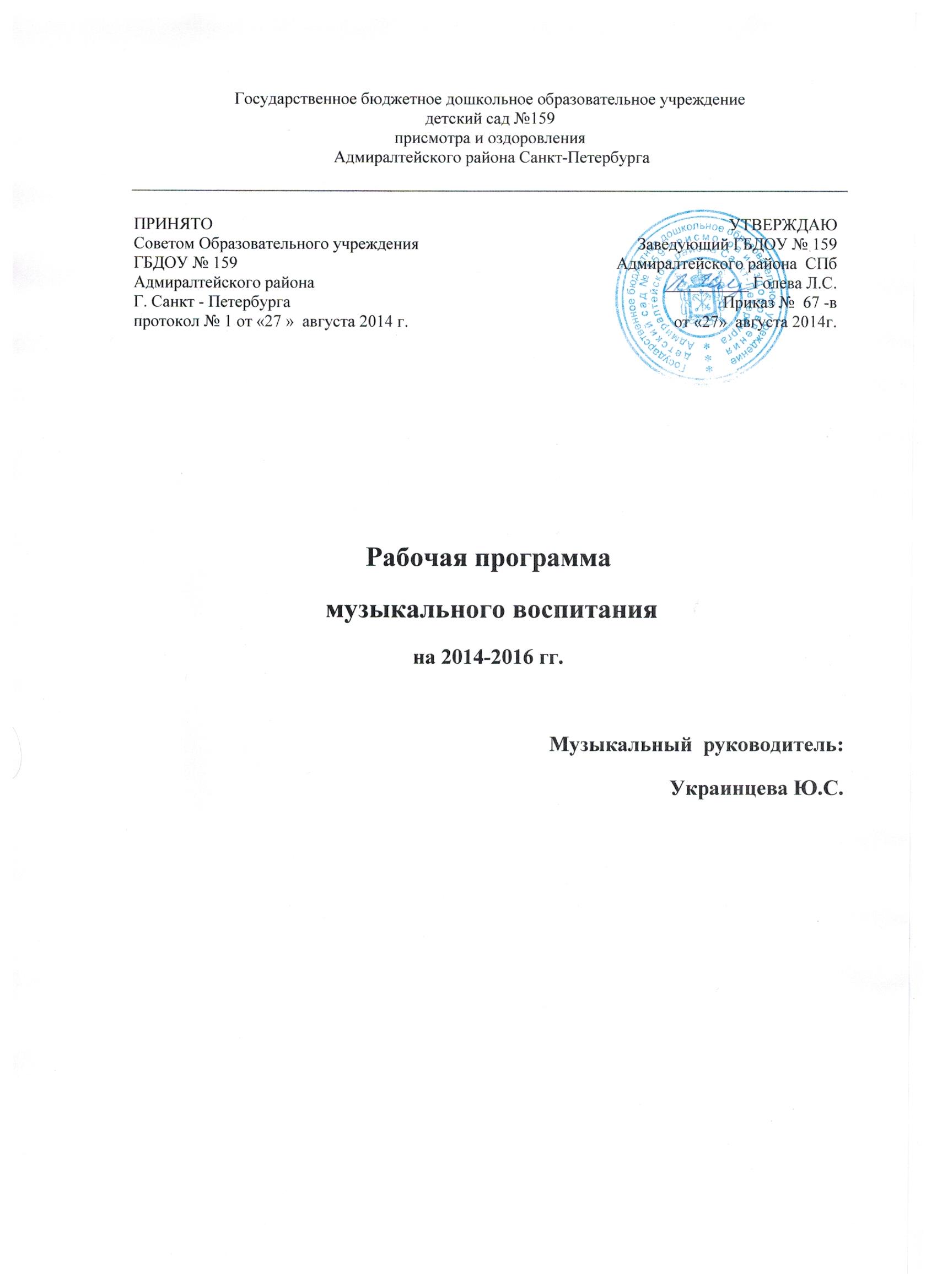 ПОЯСНИТЕЛЬНАЯ ЗАПИСКА Рабочая учебная программа по музыкальному воспитанию и развитию дошкольников представляет внутренний нормативный документ и является основным для оценки качества музыкального образовательного процесса в ГБДОУ №159. Основная идея рабочей программы – гуманизация, приоритет воспитания общечеловеческих ценностей: добра, красоты, истины, самоценности дошкольного детства. Программа разработана в соответствии с: Новым законом РФ «Об образовании в российской Федерации»  № 273 от 29.12.2012г.;Национальной доктриной образования в РФ ;Концепцией модернизации российского образования ; Концепцией дошкольного воспитания ;Федеральные государственные требования к структуре основной общеобразовательной программы дошкольного образования ;СанПиН от 15мая 2013 г.№26  2.4.1.3049-13 НРК ГОСа и получением социального заказа на качественное дошкольное образование. Рабочая учебная программа по музыкальному развитию младших дошкольников является модифицированной и составленной на основе: Примерной общеобразовательной Программы «От рождения до школы» под ред. Н.Е.Вераксы,   разработаной в соответствии с Федеральными государственными требованиям (ФГТ, Приказ № 655 от 23 ноября 2009 г.). «Программа по музыкально-ритмическому воспитанию детей 2 – 3 лет» Т. Сауко,             А. Буренина. СПб, 2001.  «Тутти» - Программа музыкального воспитания детей дошкольного возраста под редакцией А.И. Бурениной и Т.Э. Тютюнниковой. «Ладушки» под редакцией И. Каплуновой и И. Новосельцевой.Рабочая учебная программа отвечает требованиям Государственного стандарта и возрастным особенностям детей. Программа разработана с учетом дидактических принципов - их развивающего обучения, психологических особенностей детей дошкольного возраста и включает в себя следующие разделы: восприятие; пение; музыкально-ритмические движения;  игра на детских музыкальных инструментах. ИНТЕГРАЦИЯ С ДРУГИМИ ОБРАЗОВАТЕЛЬНЫМИ ОБЛАСТЯМИ:ЦЕЛИ ПРОГРАММЫЦель рабочей учебной программы: создание условий для развития музыкально-творческих способностей детей дошкольного возраста средствами музыки, ритмопластики, театрализованной деятельности. 	Задачи :	- формирование основ музыкальной культуры дошкольников;	- формирование ценностных ориентаций средствами музыкального искусства;	- обеспечение эмоционально-психологического благополучия, охраны и укрепления здоровья детей. Рабочая программа по музыке, опираясь на вариативную комплексную программу, предполагает проведение музыкальных  занятий 2 раза в неделю в каждой возрастной группе. Исходя из календарного года (с 1сентября текущего по 31 мая) количество часов, отведенных на музыкальные занятия, будет равняться 72 часам для каждой возрастной группы.Учет и оценка музыкально-творческих способностей будет осуществляться на основе диагностики музыкальных способностей по Программе « От рождения до школы» под редакцией Н.Е. ВЕраксы и М.А. ВасильевойРезультатом реализации учебной рабочей программы по музыкальному воспитанию и развитию дошкольников следует считать:- сформированность эмоциональной отзывчивости на музыку;-умение передавать выразительные музыкальные образы;-воспринимать и передавать в пении, движении основные средства выразительности музыкальных     произведений;-сформированность двигательных навыков и качеств (координация, ловкость и точность движений, пластичность);-умение передавать игровые образы, используя песенные, танцевальные импровизации;- проявление активности, самостоятельности и творчества в разных видах музыкальной деятельности. ТРЕБОВАНИЯ К УРОВНЮ ПОДГОТОВКИ ВОСПИТАННИКОВДИАГНОСТИКА РАЗВИТИЯ МУЗЫКАЛЬНЫХ СПОСОБНОСТЕЙМузыкальность – комплекс способностей, развиваемых на основе врожденных задатков в музыкальной деятельности,  необходимых для успешного ее осуществления. Критерии диагностики:Цель:  изучить особенности проявления у детей музыкальных способностей и начала музыкальной культуры в процессе проведения групповой и индивидуальной диагностики в  одной из возрастных групп детского сада.Форма проведения:  групповая и индивидуальнаяОценка уровня развития (по трехбалльной системе: 3 балла – высокий уровень (ребенок самостоятельно справляется с заданием); 2 балла – средний уровень (справляется с заданием при поддержке взрослого); 1 балл – низкий уровень ( ребенок не справляется с заданием).   Для индивидуального обследования необходимо заранее подобрать музыкальные произведения и разработать   задания для детей.   При проведении диагностики в условиях музыкальных занятий рекомендуется руководствоваться следующими критериями:Первая младшая группа для детей от 2 до 3 лет.Пояснительная запискаВоспитывать интерес к музыке, желание слушать музыку и подпевать, выполнять простейшие танцевальные движения.Учить детей внимательно слушать спокойные и бодрые песни, музыкальные пьесы разного характера, понимать и эмоционально реагировать на содержание (о чем, о ком поется). Учить различать звуки по высоте (высокая и низкое звучание колокольчика, фортепиано, маталлофона).Вызывать активность детей при подпевании и пении, стремление внимательно вслушиваться в песню. Развивать умение подпевать фразы в песне (совместно с педагогом). Постепенно приучать к сольному пению. Развивать эмоциональность и образность восприятия музыки через движения. Продолжать формировать способность воспринимать и воспроизводить движение, показываемые взрослым (хлопать, притопывать ногой, полуприседать, совершать повороты кистей рук и т.д.). Учить детей начинать движения с началом музыки и заканчивать с ее окончанием; передавать образы (птичка летает, зайка прыгает, мишка косолапый идет). Совершенствовать умение ходить и бегать (на носках, тихо; высоко и низко поднимая ноги; прямым галопом), выполнять плясовые движения в кругу, в рассыпную, менять движения с изменением характера музыки или содержания песни. Возрастные особенности детей       На третьем году жизни дети становятся самостоятельнее. Продолжает развиваться предметная деятельность, ситуативно-деловое общение ребенка и взрослого; совершенствуются восприятие, речь, начальные формы произвольного поведения, игры, наглядно-действенное мышление.      Развитие предметной деятельности связано с усвоением культурных способов действия различными предметами. Развиваются соотносящие и орудийные действия. Умение выполнять орудийные действия развивает произвольность, преобразуя натуральные формы активности в культурные на основе предлагаемой взрослыми модели, которая выступает в качестве не только объекта для подражания, но и образца, регулирующего собственную активность ребенка. В ходе совместной со взрослыми предметной деятельности продолжает развиваться понимание речи. Слово отделяется от ситуации и приобретает самостоятельное значение. Дети продолжают осваивать названия окружающих предметов, учатся выполнять простые словесные   просьбы взрослых в пределах видимой наглядной ситуации.Количество понимаемых слов значительно возрастает. Совершенствуется регуляция  поведения в результате обращения взрослых к ребенку, который начинает понимать не  только инструкцию, но и рассказ взрослых. Интенсивно развивается активная речь детей. К трем годам они осваивают основные грамматические структуры, пытаются строить простые предложения , в разговоре со взрослыми используют практически все части речи. Активный словарь достигает примерно 1000-1500 слов.К концу третьего года жизни речь становится средством общения ребенка со  сверстниками. В этом возрасте у детей формируются новые виды деятельности: игра, рисование, конструирование. Игра носит процессуальный характер, главное в ней — действия, которые совершаются с игровыми предметами, приближенными к реальности. В середине третьего года жизни появляются действия с предметами заместителями. Появление собственно изобразительной деятельности обусловлено тем, что ребенок уже способен сформулировать намерение изобразить какой либо предмет. Типичным является изображение человека в виде «головонога» — окружности и отходящих от нее линий.На третьем году жизни совершенствуются зрительные и слуховые ориентировки, что позволяет детям безошибочно выполнять ряд заданий: осуществлять выбор из 2-3 предметов по форме, величине и цвету; различать мелодии; петь. Совершенствуется слуховое восприятие, прежде всего фонематический слух. К трем годам дети воспринимают все звуки родного языка, но произносят их с большими   искажениями.  Основной формой мышления становится наглядно-действенная. Ее особенность заключается в том, что возникающие в жизни ребенка проблемные ситуации разрешаются путем реального действия с предметами. Для детей этого возраста характерна неосознанность мотивов, импульсивность и зависимость чувств и желаний от ситуации. Дети легко заражаются эмоциональным состоянием  сверстников. Однако в этот период начинает складываться и произвольность поведения. Она обусловлена развитием орудийных действий и речи. У детей появляются чувства гордости и стыда, начинают формироваться элементы самосознания, связанные с идентификацией с   именем и полом. Ранний возраст завершается кризисом трех лет. Ребенок осознает себя как отдельного человека, отличного от взрослого.У него формируется  образ Я. Кризис часто сопровождается рядом отрицательных проявлений: негативизмом, упрямством, нарушением общения со взрослым и др. Кризис может продолжаться от нескольких месяцев до двух лет.Содержание образовательной области „Музыка" направлено на достижение ели развития музыкальности детей, способности эмоционально воспринимать музыку, через решение следующих задач:• развитие музыкально художественной деятельности;• приобщение к музыкальному искусству. Развитие музыкально-художественной деятельности, приобщение к музыкальному искусствуСлушаниеРазвивать интерес к музыке, желание слушать народную и классическую музыку, подпевать, выполнять простейшие танцевальные движения. Развивать умение внимательно слушать спокойные и бодрые песни, музыкальные пьесы разного характера, понимать о чем (о ком) поется эмоционально реагировать на содержание. Развивать умение различать звуки по высоте (высокое и низкое звучание колокольчика, фортепьяно, металлофона).ПениеВызывать активность детей при подпевании и пении. Развивать умение подпевать фразыв песне (совместно с воспитателем). Постепенно приучать к сольному пению.Музыкально-ритмические движенияРазвивать эмоциональность и образность восприятия музыки через движения. Продолжать формировать способность воспринимать и воспроизводить движения, показываемые взрослым (хлопать, притопывать ногой, полуприседать, совершать повороты и т и т д.)Формировать умение начинать движение с началом музыки и заканчивать с ее окончанием; передавать образы (птичка летает, зайка прыгает, мишка косолапый идет). Совершенствовать умение выполнять плясовые движения в кругу, врассыпную, менять движения с изменением характера музыки или содержания песни.Занятия проходит 2 раза в неделю  продолжительностью  не более 8-10 минут (СапПиН 2.4.1.3049-03).Планируемые промежуточные результаты  освоения ПрограммыПромежуточные результаты освоения Программы формулируются в соответствии с Федеральными государственными требованиями (ФГТ) через раскрытие динамики формирования интегративных качеств воспитанников в каждый возрастной период освоения Программы по всем направлениям развития детей. К трехлетнему возрасту при успешном освоении Программы достигается следующий уровень развития интегративных качеств ребенка. К концу году ребёнок:узнает знакомые мелодии и различает высоту звуков (высокий - низкий). Вместе с воспитателем подпевает в песне музыкальные фразы. Двигается в соответствии с характером музыки, начинает движение с первыми звуками музыки. Умеет выполнять движения: притопывать ногой, хлопать в ладоши, поворачивать кисти  рук. Называет музыкальные инструменты: погремушки, бубен.Связь с другими образовательными областями.Группа общеразвивающей направленности  для детей 2-3 летФормы работыВторая младшая группа (для детей 3-4 лет).Пояснительная запискаРазвитие детей второй младшей группы позволяет проводить с ними планомерную работу по формированию основ музыкальной культуры на занятиях и в повседневной жизни.Музыкальные занятия состоят из трех частей.            Вводная часть.Музыкально-ритмические упражнения. Цель- настроить ребенка на занятие и развивать навыки основных и танцевальных движений, которые будут использованы в плясках, танцах, хороводах.Основная часть. Слушание музыки. Цель - приучать ребенка вслушиваться в звучание мелодии и аккомпанемента, создающих художественно-музыкальный образ, эмоционально на них реагировать. Подпевание и пение. Цель- развивать вокальные задатки ребенка, учить чисто интонировать мелодию, петь без напряжения в голосе, а также начинать и заканчивать пение вместе с воспитателем.В основную часть занятий включаются и музыкально-дидактические игры, направленные на знакомство с детскими музыкальными инструментами, развитие памяти и воображения, музыкально-сенсорных способностей.Заключительная часть.Игра или пляска.     Цель - доставить эмоциональное наслаждение ребенку, вызвать чувство радости от совершаемых действий, интерес к музыкальным занятиям и желание приходить на них.  На занятиях, которые проводятся два раза в неделю по 15 минут, используются коллективные и индивидуальные методы обучения, осуществляется индивидуально-дифференцированный подход с учетом возможностей и особенностей каждого ребенка.     Цель музыкального воспитания: воспитывать эмоциональную отзывчивость на музыку; познакомить с тремя музыкальными жанрами: песней, танцем, маршем; способствовать развитию музыкальной памяти, формировать умение узнавать знакомые песни, пьесы; чувствовать характер музыки (веселый, бодрый, спокойный), эмоционально на нее реагировать Развитие музыкально-художественной деятельности, приобщение к музыкальному искусствуСлушание.   Учить детей слушать музыкальное произведение до конца, понимать характер музыки, узнавать и определять, сколько частей в произведении (одночастная или двухчастная форма); рассказывать, о чем поется в песне. Развивать способность различать звуки по высоте в пределах октавы -септимы, замечать изменение в силе звучания мелодии (громко, тихо). Совершенствовать умение различать звучание музыкальных игрушек, детских музыкальных инструментов (музыкальный молоточек, шарманка, погремушка, барабан, бубен, металлофон и др.).Пение.   Способствовать развитию певческих навыков: петь без напряжения в диапазоне ре (ми) - ля (си); в одном темпе со всеми, чисто и ясно произносить слова, передавать характер песни (весело, протяжно, ласково).Песенное творчество.    Учить допевать мелодии колыбельных песен на слог «баю-баю» и веселых мелодий на слог «ля-ля». Формировать навыки сочинительства веселых и грустных мелодий по образцу.Музыкально-ритмические движения.    Учить двигаться соответственно двухчастной форме музыки и силе ее звучания (громко, тихо); реагировать на начало звучания музыки и ее окончание (самостоятельно начинать и заканчивать движение). Совершенствовать навыки основных движений (ходьба и бег). Учить маршировать вместе со всеми и индивидуально, бегать легко, в умеренном и быстром темпе под музыку. Улучшать качество исполнения танцевальных движений: притоптывать попеременно двумя ногами и одной ногой. Развивать умение кружиться в парах, выполнять прямой галоп, двигаться под музыку ритмично и согласно темпу и характеру музыкального произведения (с предметами, игрушками, без них).    Способствовать развитию навыков выразительной и эмоциональной передачи игровых и сказочных образов: идет медведь, крадется кошка, бегают мышата, скачет зайка, ходит петушок, клюют зернышки цыплята, летают птички, едут машины, летят самолеты, идет коза рогатая и др.     Формировать навыки ориентировки в пространстве.Развитие танцевально-игрового творчества.      Стимулировать самостоятельное выполнение танцевальных движений под плясовые мелодии. Активизировать выполнение движений, передающих характер изображаемых животных. Игра на детских музыкальных инструментах.     Знакомить детей с некоторыми детскими музыкальными инструментами: дудочкой, металлофоном, колокольчиком, бубном, погремушкой, барабаном, а также их звучанием; способствовать приобретению элементарных навыков подыгрывания на детских ударных музыкальных инструментах.К концу года дети могут:•   Слушать музыкальное произведение до конца, узнавать знакомые песни, различать звуки по высоте (в пределах октавы).•    Замечать изменения в звучании (тихо - громко).•    Петь, не отставая и не опережая друг друга.•    Выполнять танцевальные движения: кружиться в парах, притоптывать попеременно ногами, двигаться под музыку с предметами (флажки, листочки, платочки и т. п.).•    Различать и называть детские музыкальные инструменты (металлофон, барабан и др.)Возрастные особенности детей второй младшей группы (от 3 до 4 лет)Содержанием музыкального воспитания детей данного возраста является приобщение их к разным видам музыкальной деятельности, формирование интереса к музыке, элементарных музыкальных способностей и освоение некоторых исполнительских навыков. В этот период, прежде всего, формируется восприятие музыки, характеризующееся эмоциональной отзывчивостью на произведения. Маленький ребёнок воспринимает музыкальное произведение в целом. Постепенно он начинает слышать и вычленять выразительную интонацию, изобразительные моменты, затем дифференцирует части произведения. Исполнительская деятельность у детей данного возраста лишь начинает своё становление. Голосовой аппарат ещё не сформирован, голосовая мышца не развита, связки тонкие, короткие. Голос ребёнка не сильный, дыхание слабое, поверхностное. Поэтому репертуар должен отличаться доступностью текста и мелодии. Поскольку малыши обладают непроизвольным вниманием, весь процесс обучения надо организовать так, чтобы он воздействовал на чувства и интересы детей. Дети проявляют эмоциональную отзывчивость на использование игровых приёмов и доступного материала. Приобщение детей к музыке происходит и в сфере музыкальной ритмической деятельности, посредством доступных и интересных упражнений, музыкальных игр, танцев, хороводов, помогающих ребёнку лучше почувствовать и полюбить музыку. Особое внимание на музыкальных занятиях уделяется игре на детских музыкальных инструментах, где дети открывают для себя мир музыкальных звуков и их отношений, различают красоту звучания различных инструментов. Особенностью рабочей программы по музыкальному воспитанию и развитию дошкольников является взаимосвязь различных видов художественной деятельности: речевой, музыкальной, песенной, танцевальной, творческо-игровой. Реализация рабочей программы осуществляется через регламентированную и нерегламентированную формы обучения:   -непосредственно образовательная деятельность (комплексные, доминантные, тематические, авторские); - самостоятельная досуговая деятельность.    Специально подобранный музыкальный репертуар позволяет обеспечить рациональное сочетание и смену видов музыкальной деятельности, предупредить утомляемость и сохранить активность ребенка на музыкальном занятии. Все занятия строятся в форме сотрудничества, дети становятся активными участниками музыкально-образовательного процесса. Учет качества усвоения программного материала осуществляется внешним контролем со стороны педагога-музыканта и нормативным способом.     Занятия проводятся 2 раза в неделю по 15 минут, в соответствиями с требованиями СанПиНа 2.4.1.3049-13.Программа рассчитана на 72 занятия в год + развлечения и праздники. 72 занятия по 15 минут = 18 часов. Раз в месяц проводится развлечение (9 занятий) Тематические и календарные праздники и утренники (6 мероприятий) Связь с другими образовательными областями.Формы работы.Средняя группа для детей 4-5 лет.Пояснительная запискаВозрастные особенности детей   В игровой деятельности детей среднего дошкольного возраста появляются ролевые  взаимодействия. Они указывают на то, что дошкольники начинают отделять себя от принятой  роли. В процессе игры роли могут меняться. Игровые действия начинают выполняться не ради  них самих, ради смысла игры. Происходит разделение игровых и реальных взаимодействий  детей.      Двигательная сфера ребенка характеризуется позитивными изменениями  мелкой  и крупной моторики. Развиваются ловкость, координация движений. Дети в этом возрасте  лучше, чем младшие дошкольники, удерживают равновесие, перешагивают через небольшие преграды. Усложняются игры с мячом.  К концу среднего дошкольного возраста восприятие детей становится более развитым. Они оказываются способными назвать форму, на которую похож тот или иной предмет. Могут  вычленять в сложных объектах простые формы и из простых форм воссоздавать сложные  объекты. Дети способны упорядочить группы предметов по сенсорному признаку — величине,  цвету; выделить такие параметры, как высота, длина и ширина. Совершенствуется ориентация в  пространстве.    Возрастает объем памяти. Дети запоминают до 7-8 названий предметов.  Начинает складываться произвольное запоминание: дети способны принять задачу на запоминание, помнят поручения взрослых, могут выучить небольшое стихотворение и т.д. Начинает  развиваться образное мышление.  Дети оказываются способными  использовать простые схематизированные изображения  для решения несложных задач. Дети могут самостоятельно придумать небольшую сказку на  заданную тему. Увеличивается устойчивость внимания. Ребенку оказывается доступной  сосредоточенная деятельность в течение 15-20 минут. Он способен удерживать в памяти при  выполнении каких-либо действий несложное условие, В  среднем дошкольном возрасте улучшается произношение  звуков  и  дикция.  Речь  становится предметом активности детей.  Они удачно имитируют голоса животных, интонационно выделяют речь тех или иных персонажей.  Интерес  вызывают  ритмическая  структура речи, рифмы.  Развивается грамматическая сторона речи. Дошкольники занимаются словотворчеством  на основе грамматических правил. Речь детей при взаимодействии друг с другом носит  ситуативный характер, а при общении со взрослым становится вне ситуативной. Изменяется содержание общения ребенка и взрослого.  Оно выходит за пределы  конкретной ситуации, в которой оказывается ребенок. Ведущим становится познавательный  мотив. Информация, которую ребенок получает в процессе общения, может быть сложной и трудной для понимания, но она вызывает у него интерес.  У детей формируется потребность в уважении со стороны взрослого, для них оказывается чрезвычайно важной его похвала. Это приводит к их повышенной обидчивости на  замечания. Повышенная обидчивость представляет собой возрастной феномен. Взаимоотношения со сверстниками характеризуются избирательностью, которая выражается в предпочтении одних детей другим. Появляются постоянные партнеры по играм. В  группах начинают выделяться лидеры. Появляются конкурентность,  соревновательность. Последняя важна для сравнения себя с другим, что ведет к развитию образа Я ребенка, его детализации.  Основные достижения возраста связаны с развитием игровой деятельности; появлением ролевых и реальных взаимодействий; с развитием изобразительной деятельности;  конструированием по замыслу, планированием; совершенствованием восприятия, развитием  образного мышления и воображения, эксцентричностью познавательной позиции; развитием памяти, внимания, речи, познавательной мотивации, совершенствования восприятия;  формированием потребности в уважении со стороны взрослого, появлением обидчивости,  конкурентности, соревновательности со сверстниками,  дальнейшим  развитием  образа  Я ребенка, его детализацией.         Дети средней группы уже имеют достаточный музыкальный опыт, благодаря которому начинают активно включаться в разные виды музыкальной деятельности: слушание, пение, музыкально-ритмические движения, игру на музыкальных инструментах и творчество.Занятия являются основной формой обучения. Задания, которые дают детям, более сложные. Они требуют сосредоточенности и осознанности действий, хотя до какой-то степени сохраняется игровой и развлекательный характер обучения. Занятия проводятся два раза в неделю по 20 минут. Их построение основывается на общих задачах музыкального воспитания, которые изложены в Программе.В этом возрасте у ребенка возникают первые эстетические чувства, которые проявляются при восприятии музыки, подпевании, участии в игре или пляске и выражаются в эмоциональном отношении ребенка к тому, что он делает. Поэтому приоритетными задачами являются развитие умения вслушиваться в музыку, запоминать и эмоционально реагировать на нее, связывать движения с музыкой в музыкально-ритмических движениях.        Музыкальное развитие детей осуществляется в непосредственно-образовательной деятельности  и в повседневной жизни.Музыкальная образовательная деятельность состоят из трех частей.   1.Вводная часть. Музыкально-ритмические упражнения. Цель - настроить ребенка на занятие и развивать навыки основных танцевальных движений, которые будут использованы в плясках, танцах, хороводах.  2. Основная часть. Слушание музыки. Цель - приучать ребенка вслушиваться в звучание мелодии и аккомпанемента, создающих художественно-музыкальный образ, и эмоционально на них реагировать. Пение. Цель - развивать вокальные задатки ребенка, учить чисто интонировать мелодию, петь без напряжения в голосе, а также начинать и заканчивать пение вместе с воспитателем.В основную часть занятий включаются и музыкально-дидактические игры, направленные на знакомство с детскими музыкальными инструментами, развитие памяти и воображения, музыкально-сенсорных способностей.3.  Заключительная часть. Игра или пляска. Цель — доставить эмоциональное наслаждение ребенку, вызвать чувство радости от совершаемых действий, интерес к музыкальным занятиям и желание приходить на них. На занятиях, которые проводятся два раза в неделю по 15 минут, используются коллективные и индивидуальные методы обучения, осуществляется индивидуально-дифференцированный подход с учетом возможностей и особенностей каждого ребенка.К концу года дети могут:•      Внимательно слушать музыкальное произведение, чувствовать его характер; выражать свои чувства словами, рисунком, движением.•      Узнавать песни по мелодии.•      Различать звуки по высоте (в пределах сексты - септимы).•       Петь протяжно, четко произносить слова; вместе начинать и заканчивать пение.•       Выполнять движения, отвечающие характеру музыки, самостоятельно меняя их в соответствии с двухчастной формой музыкального произведения; танцевальные движения: пружинка, подскоки, движение парами по кругу, кружение по одному и в парах;  движения с предметами (с куклами, игрушками, ленточками).•     Инсценировать (совместно с воспитателем) песни, хороводы.   Играть на металлофоне простейшие мелодии на одном звуке. Образовательная область «Музыка» «Содержание образовательной области „Музыка" направлено на достижение цели развития музыкальности детей, способности эмоционально воспринимать музыку через решение следующих задач: • развитие музыкально художественной деятельности; • приобщение к музыкальному искусству». Развитие музыкально-художественной деятельности,  приобщение к музыкальному искусству Слушание Продолжать развивать у детей интерес к музыке, желание слушать ее. Закреплять знания о жанрах в музыке (песня, танец, марш). Обогащать музыкальные впечатления, способствовать дальнейшему развитию основ музыкальной культуры, осознанного отношения к музыке. Формировать навыки культуры слушания музыки (не отвлекаться, слушать произведение до конца). Развивать умение чувствовать характер музыки, узнавать знакомые произведения, высказывать свои впечатления о прослушанном. Формировать умение замечать выразительные средства  музыкального произведения (тихо, громко, медленно, быстро). Развивать способность различать звуки по высоте (высокий, низкий в пределах сексты, септимы). Пение Формировать навыки выразительного пения, умение петь протяжна подвижно, согласованно (в пределах ре — си первой октавы). Развивать умение брать дыхание между короткими музыкальными фразами. Побуждать петь мелодию чисто, смягчать концы фраз, четко произносить слова, петь выразительно, передавая характер музыки. Развивать навыки пения с инструментальным сопровождением и без него (с помощью воспитателя).  Песенное творчество Побуждать детей самостоятельно сочинять мелодию колыбельной песни, отвечать на музыкальные вопросы («Как тебя зовут?". «Что ты хочешь, кошечка?», «Где ты?»).формировать умение импровизировать мелодии на заданный текст.  Музыкально-ритмические движения Продолжать формировать у детей навык ритмичного движения в соответствии с характером музыки, самостоятельно менять движения в соответствии с двух- и трехчастной формой музыки. Совершенствовать танцевальные движения: прямой галоп, пружинка, кружение по одному и в парах. Формировать умение двигаться в парах по кругу в танцах и хороводах, ставить ногу на носок и на пятку, ритмично хлопать в ладоши, выполнять простейшие перестроения (из круга  врассыпную и обратно), подскоки. Продолжать совершенствовать навыки основных движений (ходьба «торжественная», спокойная, «таинственная»; бег легкий и стремительный).  Развитие танцевально-игрового творчества Способствовать развитию эмоционально-образного исполнения музыкально-игровых упражнений (кружатся листочки, падают снежинки) и сценок, используя мимику и пантомиму (зайка веселый и грустный, хитрая лисичка, сердитый волк и т.д.). Развивать умение инсценировать песни и ставить небольшие музыкальные спектакли. Игра на детских музыкальных инструментахФормировать умение подыгрывать простейшие мелодии на деревянных ложках, погремушках, барабане, металлофоне.Связь с другими образовательными областями.Формы работыСтаршая группа для детей 5-6 лет.Пояснительная запискаВозрастные особенности детейДети шестого года жизни уже могут распределять роли до начала игры н строить свое поведение, придерживаясь  роли. Игровое взаимодействие сопровождается речью, соответствующей и по содержанию, и интонационно взятой роли. Речь, сопровождающая реальные отношения детей, отличается от ролевой речи. Дети начинают осваивать социальные отношения и понимать подчиненность позиций в различных видах деятельности взрослых, одни роли становятся для них более привлекательными, чем другие. При распределении ролей могут возникать конфликты, связанные субординацией  ролевого поведения. Наблюдается организация игрового пространства, в котором выделяются смысловой «центр» и «периферия». В игре «Больница» таким центром оказывается кабинет врача, в игре Парикмахерская» — зал стрижки, а зал ожидания выступает в качестве периферии игрового пространства.) Действия детей в играх становятся разнообразными. Развивается изобразительная деятельность детей. Это  возраст наиболее  активного рисования. В течение года дети способны создать до двух тысяч рисунков. Рисунки могут быть самыми разными по содержанию: это и жизненные впечатления детей, и воображаемые ситуации, и иллюстрастрации к фильмам и книгам. Обычно рисунки представляют собой схематические изображения различных объектов, но могут отличаться оригинальностью композиционного решения, передавать статичные и динамичные отношения. Рисунки приобретают сюжетный характер; достаточно часто встречаются многократно повторяющиеся сюжеты с небольшими или, напротив, существенными изменениями. Изображение человека становится более детализированным и пропорциональным. По рисунку можно судить о половой принадлежности и эмоциональном состоянии изображенного человека. Продолжает совершенствоваться восприятие цвета, формы и величины, строения предметов; систематизируются представления детей. Они называют не только основные цвета и их оттенки, но и промежуточные цветовые оттенки; форму прямоугольников, овалов, треугольников. Воспринимают величину объектов, легко выстраивают в ряд — по возрастанию или убыванию — до 10 различных предметов. Однако дети могут испытывать трудности при анализе пространственного положения объектов, если сталкиваются с несоответствие формы и их пространственного расположения. Это свидетельствует о том, что в различных ситуациях восприятие представляет для дошкольников известные сложности, особенно если они  должны  одновременно  учитывать несколько различных и при этом противоположных признаков. В старшем дошкольном возрасте продолжает развиваться образное мышление. Дети  группируют объекты по признакам, которые могут изменяться, однако начинают формироваться операции логического сложения и умножения классов. Как показали исследования отечественных психологов,  дети  старшего  дошкольного возраста способны рассуждать и давать адекватные причинные объяснения, если анализируемые отношения не выходят за пределы их наглядного опыта. Развитие воображения в этом возрасте позволяет детям сочинять достаточно оригинальные и последовательно разворачивающиеся истории. Воображение будет активно развиваться лишь при условии проведения специальной работы по его активизации. Продолжают развиваться устойчивость, распределение,  переключаемость  внимания. Наблюдается переход от непроизвольного к произвольному вниманию. Продолжает совершенствоваться речь, в том числе ее звуковая сторона. Дети могут правильно воспроизводить шипящие, свистящие и сонорные звуки. Развиваются фонематический слух, интонационная выразительность речи при чтении стихов в сюжетно ролевой игре и в повседневной жизни. Восприятие в этом возрасте характеризуется анализом  сложных  форм  объектов; развитие мышления сопровождается освоением мыслительных средств (схематизированные представления, комплексные представления, представления о цикличности изменений); развиваются умение юбщать, причинное мышление, воображение, произвольное внимание, речь, образ Я.Непосредственно-образовательная деятельность являются основной формой обучения. Задания, которые дают детям старшей группы, требуют сосредоточенности и осознанности действий, хотя до какой-то степени сохраняется игровой и развлекательный характер обучения. НОД проводятся два раза в неделю по 25 минут, их построение основывается на общих задачах музыкального воспитания, которые изложены в Программе.Музыкальное развитие детей осуществляется в нод , и в повседневной жизни.Музыкальная непосредственно-образовательная деятельность состоят из трех частей.1. Вводная часть. Музыкально-ритмические упражнения. Цель - настроить ребенка на занятие и развивать навыки основных и танцевальных движений, которые будут использованы в плясках, танцах, хороводах. 2. Основная часть. Слушание музыки. Цель - приучать ребенка вслушиваться в звучание мелодии и аккомпанемента, создающих художественно-музыкальный образ, и эмоционально на них реагировать. Подпевание и пение. Цель - развивать вокальные задатки ребенка, учить чисто интонировать мелодию, петь без напряжения в голосе, а также начинать и заканчивать пение вместе с воспитателем.В основную часть в НОД включаются и музыкально-дидактические игры, направленные на знакомство с детскими музыкальными инструментами, развитие памяти и воображения, музыкально-сенсорных способностей.3. Заключительная часть. Игра или пляска. Цель - доставить эмоциональное наслаждение ребенку, вызвать чувство радости от совершаемых действий, интерес к музыкальным занятиям и желание приходить на них. На занятиях, которые проводятся два раза в неделю по 25 минут, используются коллективные и индивидуальные методы обучения, осуществляется индивидуально-дифференцированный подход с учетом возможностей и особенностей каждого ребенка.К концу года дети могут•   Различать жанры музыкальных произведений (марш, танец, песня); звучание музыкальных инструментов (фортепиано, скрипка).•   Различать высокие и низкие звуки (в пределах квинты).•   Петь без напряжения, плавно, легким звуком; отчетливо произносить слова, своевременно начинать и заканчивать песню; петь в сопровождении музыкального инструмента.•    Ритмично двигаться в соответствии с характером и динамикой музыки.•    Выполнять танцевальные движения: поочередное выбрасывание ног вперед в прыжке, полуприседание с выставлением ноги на пятку, шаг на всей ступне на месте, с продвижением вперед и в кружении.•     Самостоятельно инсценировать содержание песен, хороводов; действовать, не подражая друг другу.•     Играть мелодии на металлофоне по одному и небольшими группами.Связь с другими образовательными областями.Формы работы.10.Подготовительная к школе группа для детей 6-7 лет.Пояснительная запискаВозрастные особенности детей В сюжетно-ролевых играх дети подготовительной к школе группы начинают осваивать сложные взаимодействия людей, отражающие характерные значимые жизненные ситуации, например, свадьбу, рождение ребенка, болезнь, трудоустройство и т. д. Игровые действия детей становятся более сложными,  обретают особый смысл, который не всегда открывается взрослому. Игровое пространство усложняется. В нем может быть несколько центров, каждый из которых поддерживает свою сюжетную линию. При этом дети способны отслеживать поведение партнеров по всему игровому пространству и менять свое поведение в зависимости от места в нем. Так, ребенок уже обращается к продавцу не просто как покупатель, а как покупатель-мама или покупатель-шофер и т. п. Исполнение роли акцентируется не только самой ролью, но и тем, в какой части игрового пространства эта роль воспроизводится. Например, исполняя роль водителя автобуса, ребенок командует пассажирами и подчиняется инспектору ГИБДД. Если логика игры требует появления новой роли, то ребенок может по ходу игры взять на себя новую роль, сохранив при этом роль, взятую ранее. Дети могут комментировать исполнение роли тем или иным участником игры. Образы из окружающей жизни и литературных произведений, передаваемые детьми в изобразительной деятельности, становятся сложнее.  Рисунки приобретают более детализированный характер, обогащается их цветовая гамма. Более явными становятся различия между рисунками мальчиков и девочек. Мальчики охотно изображают технику, космос, военные действия и т.п. Девочки обычно рисуют женские образы: принцесс, балерин, моделей и т.д. Часто встречаются и бытовые сюжеты: мама и дочка, комната и т. д, Изображение человека становится еще более детализированным и пропорциональным. Появляются пальцы на руках, глаза, рот, нос, брови, подбородок. Одежда может быть украшена различными деталями. При правильном педагогическом подходе у детей формируются художественно-творческие способности в изобразительной деятельности. Дети подготовительной к школе группы в значительной  степени  освоили конструирование из строительного материала. Они свободно владеют обобщенными способами анализа как изображений, так и построек; не только анализируют основные конструктивные особенности различных деталей, но и определяют их форму на основе сходства со знакомыми им объемными предметами. Свободные постройки становятся симметричными и пропорциональными, их строительство осуществляется на основе зрительной ориентировки. Дети быстро и правильно подбирают необходимый материал. Они достаточно точно представляют себе последовательность, в которой будет осуществляться постройка, и материал, который понадобится для ее выполнения;  способны выполнять различные по степени сложности постройки как по собственному замыслу, так и по условиям. В этом возрасте дети уже могут освоить сложные формы сложения из листа бумаги и придумывать собственные, но этому их нужно специально обучать. Данный вид деятельности не просто доступен детям — он важен для углубления их пространственных представлений. Усложняется конструирование из природного материала. Дошкольникам уже доступны целостные композиции по предварительному замыслу, которые могут передавать сложные отношения, включать фигуры людей и животных. У детей продолжает развиваться восприятие, однако они не всегда могут одновременно учитывать несколько различных признаков. Развивается образное мышление, однако воспроизведение метрических отношений затруднено. Это легко проверить, предложив детям воспроизвести на листе бумаги образец, на котором нарисованы девять точек, расположенных не на одной прямой. Как правило, дети не воспроизводят метрические отношения между точками: при наложении рисунков друг на друга точки детского рисунка не совпадают с точками образца. Продолжают развиваться навыки обобщения и рассуждения, но они в значительной степени еще ограничиваются наглядными признаками ситуации. Продолжает развиваться воображение, однако часто приходится констатировать снижение развития воображения в этом возрасте в сравнении со старшей группой. Это можно объяснить различными влияниями, в том числе и средств массовой информации, приводящими к стереотипности  детских образов. Продолжает развиваться внимание дошкольников, оно становится произвольным. В некоторых видах деятельности время произвольного сосредоточения достигает 30 минут. У дошкольников продолжает развиваться речь: ее звуковая сторона, грамматический строй, лексика. Развивается связная речь. В высказываниях детей отражаются как расширяющийся словарь, так и характер обобщений, формирующихся в этом возрасте. Дети начинают активно употреблять обобщающие существительные, синонимы, антонимы, прилагательные и т.д. В результате правильно организованной образовательной работы дошкольников развиваются диалогическая и некоторые виды монологической речи. В подготовительной к школе группе завершается дошкольный возраст. Его основные достижения связаны с освоением мира вещей как предметов человеческой культуры; освоением форм позитивного общения с людьми; развитием половой идентификации, формированием позиции школьника. К концу дошкольного возраста ребенок обладает высоким уровнем познавательного и личностного развития, что позволяет ему в дальнейшем успешно учиться в школе. Непосредственно-образовательная деятельность является основной формой обучения. Задания, которые дают детям подготовительной группы, требуют сосредоточенности и осознанности действий, хотя до какой-то степени сохраняется игровой и развлекательный характер обучения. Занятия проводятся два раза в неделю по 30 минут, их построение основывается на общих задачах музыкального воспитания, которые изложены в Программе.Музыкальное развитие детей осуществляется и на занятиях, и в повседневной жизни.Задачи.Продолжать приобщать детей к музыкальной культуре. Воспитывать художественный вкус, сознательное отношение к отечественному музыкальному наследию и современной музыке. Совершенствовать звуковысотный, ритмический, тембровый и динамический слух. Продолжать обогащать музыкальные впечатления детей, вызывать яркий эмоциональный отклик при восприятии музыки разного характера. Способствовать дальнейшему формированию певческого голоса, развитию навыков движения под музыку. Обучать игре на детских музыкальных инструментах. Знакомить с элементарными музыкальными понятиями. Продолжать развивать навыки восприятия звуков по высоте в пределах квинты-терции; обогащать впечатления детей и формировать музыкальный вкус, развивать музыкальную память. Совершенствовать певческий голос и вокально - слуховую координацию. Учить самостоятельно, придумывать мелодии, используя в качестве образца русские народные песни и танцы. Способствовать дальнейшему развитию навыков танцевальных движений, умения выразительно и ритмично двигаться в соответствии с разнообразным характером музыки, передавая в танце эмоционально-образное содержание. Способствовать развитию творческой активности детей в доступных видах музыкальной исполнительской деятельности (игра в оркестре, пение, танцевальные движения ит.п.). Знакомить с музыкальными произведениями в исполнении различных инструментов и в оркестровой обработке.Связь с другими образовательными областями.Формы работыИТОГОВЫЕ РЕЗУЛЬТАТЫ ОСВОЕНИЯ ПРОГРАММЫ.Образовательная область «Музыка»Узнает мелодию Государственного гимна РФ. Определяет жанр прослушанного произведения (марш, песня, танец) и инструмент, на котором оно исполняется. Определяет общее настроение, характер музыкального произведения. Различает части музыкального произведения (вступление, заключение, запев, припев). Может петь песни в удобном диапазоне, исполняя их выразительно, правильно передавая мелодию (ускоряя, замедляя, усиливая и ослабляя звучание). Может петь индивидуально и коллективно, с сопровождением и без него. Умеет выразительно и ритмично двигаться в соответствии с разнообразным характером музыки, музыкальными образами; передавать несложный музыкальный ритмический рисунок. Умеет выполнять танцевальные движения (шаг с притопом, приставной шаг с приседанием, пружинящий шаг, боковой галоп, переменный шаг). Инсценирует игровые песни, придумывает варианты образных движений в играх и хороводах. Исполняет сольно и в ансамбле на ударных и звуковысотных детских музыкальных инструментах несложные песни и мелодии. 11.Перечень общеобразовательных программ, методических пособий и технологий для  реализации рабочей программы музыкального развития  воспитанников ГБДОУ №159«Физическая культура»развитие физических качеств для музыкально-ритмической деятельности, использование музыкальных произведений в качестве музыкального сопровождения различных видов детской деятельности и двигательной активности «Здоровье»сохранение и укрепление физического и психического здоровья детей, формирование представлений о здоровом образе жизни, релаксация.«Коммуникация»развитие свободного общения со взрослыми и детьми в области музыки; развитие всех компонентов устной речи в театрализованной деятельности; практическое овладение воспитанниками нормами речи.«Познание»расширение кругозора детей в области о музыки; сенсорное развитие, формирование целостной картины мира в сфере музыкального искусства, творчества«Социализация»формирование представлений о музыкальной культуре и музыкальном искусстве;развитие игровой деятельности; формирование гендерной, семейной, гражданской принадлежности, патриотических чувств, чувства принадлежности к мировому сообществу«Художественное творчество»развитие детского творчества, приобщение к различным видам искусства, использование художественных произведений для обогащения содержания области «Музыка», закрепления результатов восприятия музыки. Формирование интереса к эстетической стороне окружающей действительности; развитие детского творчества. «Чтение художественной литературы»использование музыкальных произведений с целью усиления эмоционального восприятия художественных произведений«Безопасность»формирование основ безопасности собственной жизнедеятельности в различных видах музыкальной деятельностиОсновные принципы построения программы:принцип развивающего обучения, принцип культуросообразности, принцип преемственности ступеней образования, принцип гуманно-личностного отношения к ребенку.Формы организации :непосредственная образовательная деятельность  (индивидуальные, фронтальные, тематические),развлечения, утренники;Формы работы с педагогическимколлективом:индивидуальные консультации,семинары,открытые занятия,развлечения,практикумы,памятки,письменные методические рекомендации,бюллетени,совместное планирование.Формы работы с родителями:индивидуальные консультации,родительские собрания,папки-передвижки,бюллетени-памятки,развлечения.Ранняя группаМладшая группаСредняя группаСтаршая группаПодготовительная к школе группа- различать высоту звуков (высокий -низкий);- узнавать знакомые мелодии;- вместе с педагогом подпевать музыкальные фразы;- двигаться в соответствии с характером музыки, начинать движения одновременно с музыкой; - выполнять простейшие движения;- различать и называть музыкальные инструменты: погремушка, бубен, колокольчик. - слушать музыкальные произведения до конца, узнавать знакомые песни;- различать звуки по высоте (октава);- замечать динамические изменения (громко-тихо);- петь не отставая друг от друга;- выполнять танцевальные движения в парах;- двигаться под музыку с предметом. - слушать музыкальное произведение, чувствовать его характер;- узнавать песни, мелодии;- различать звуки по высоте (секста-септима);- петь протяжно, четко поизносить слова;- выполнять движения в соответствии с характером музыки»- инсценировать (вместе с педагогом) песни, хороводы;- играть на металлофоне простейшие мелодии на 1 звуке.- различать жанры в музыке (песня, танец, марш);- звучание музыкальных инструментов (фортепиано, скрипка);- узнавать произведения по фрагменту;- петь без напряжения, легким звуком, отчетливо произносить слова,  петь с аккомпанементом;- ритмично двигаться в соответствии с характером музыки;- самостоятельно менять движения в соответствии с 3-х частной формой  произведения; - самостоятельно инсценировать содержание песен, хороводов, действовать не подражая друг другу;- играть мелодии на металлофоне по одному и в группе. - узнавать гимн РФ;- определять музыкальный жанр произведения;- различать части произведения;- определять настроение, характер музыкального произведения;слышать в музыке изобразительные моменты;- воспроизводить и чисто петь несложные песни в удобном диапазоне;- сохранять правильное положение корпуса при пении (певческая посадка);- выразительно двигаться в соответствии с характером музыки, образа;- передавать несложный ритмический рисунок;- выполнять танцевальные движения качественно;- инсценировать игровые песни;- исполнять сольно и в оркестре простые песни и мелодии. Дети 3-5 летДети 5-7лет1. Ладовое чувство:1. Ладовое чувство:просьба повторить;-наличие любимых произведений;-узнавание знакомой мелодии;-высказывания о характере музыки (двухчастная форма);- узнавание знакомой мелодии по фрагменту;- определение окончания мелодии (для детей средней группы);- определение правильности интонации в пении у себя и у других (для детей средней группы).- просьба повторить, наличие любимых произведений;-  эмоциональная активность во время звучания музыки; - высказывания о музыке с контрастными частями (использование образных сравнений, «словаря эмоций»);- узнавание знакомой мелодии по фрагменту;- определение окончания мелодии;	- окончание на тонике начатой мелодии.2. Музыкально-слуховые представления:2. Музыкально-слуховые представления:- пение (подпевание) знакомой мелодии с сопровождением (для детей младшей группы – выразительное подпевание);- воспроизведение хорошо знакомой попевки из 3-4 звуков на металлофоне (для детей средней группы).- пение малознакомой мелодии без сопровождения;- подбор по слуху на металлофоне хорошо знакомой попевки;- подбор по слуху малознакомой попевки.3. Чувство ритма:3. Чувство ритма:- воспроизведение в хлопках, притопах, на музыкальных инструментах ритмического рисунка мелодии;- соответствие эмоциональной окраски и ритма  движений характеру и ритму  музыки с контрастными частями.- воспроизведение в хлопках, в притопах, на музыкальных инструментах ритмического рисунка мелодии (более сложного, чем в младших группах);- выразительность движений и соответствие их характеру музыки с малоконтрастными частями;- соответствие ритма движений ритму музыки (с использованием смены ритма).1.Образовательная область «Социализация»1.Образовательная область «Социализация»1.Образовательная область «Социализация»1.Образовательная область «Социализация»1.Образовательная область «Социализация»"Содержание образовательной области „Социализация"  направлено на достижение целей освоения первоначальных представлений социального характера и включения детей в систему социальных отношений через решение следующих задач: "Содержание образовательной области „Социализация"  направлено на достижение целей освоения первоначальных представлений социального характера и включения детей в систему социальных отношений через решение следующих задач: "Содержание образовательной области „Социализация"  направлено на достижение целей освоения первоначальных представлений социального характера и включения детей в систему социальных отношений через решение следующих задач: "Содержание образовательной области „Социализация"  направлено на достижение целей освоения первоначальных представлений социального характера и включения детей в систему социальных отношений через решение следующих задач: "Содержание образовательной области „Социализация"  направлено на достижение целей освоения первоначальных представлений социального характера и включения детей в систему социальных отношений через решение следующих задач: Развитие игровой деятельностиСюжетно-ролевые игрыСюжетно-ролевые игрыТеатрализованные игрыДидактические игрыРазвитие игровой деятельностиСодействовать желанию детей самостоятельно подбирать игрушки и атрибуты для игры, использовать предметы-заместители. Подводить детей к пониманию роли в игре. Формировать начальные навыки ролевого  поведения; учить связывать сюжетные действия с ролью.Содействовать желанию детей самостоятельно подбирать игрушки и атрибуты для игры, использовать предметы-заместители. Подводить детей к пониманию роли в игре. Формировать начальные навыки ролевого  поведения; учить связывать сюжетные действия с ролью.Пробуждать интерес к театрализованной игре путем первого опыта общения с персонажем (кукла Катя показывает концерт), расширения контактов со взрослым (бабушка приглашает на деревенский двор). Побуждать детей отзываться на игры-действия со звуками (живой и нет живой природы), подражать движениям животных и птиц под музыку, под звучащее слово (в произведениях малых фольклорных форм).  Проводить дидактические игры на развитие внимания и памяти («Чего не стало?» и т.п.); слуховой дифференциации («Что звучит?» и т.п.). Приобщение к элементарным общепринятым нормам и правилам взаимоотношения со сверстниками и взрослыми(в том числе моральным)Формировать у каждого ребенка уверенность в том, что взрослые любят его, как и всех остальных детей. Продолжать формировать умение здороваться и прощаться (по напоминанию взрослого); излагать собственные просьбы спокойно, употребляя слова «спасибо» и «пожалуйста». Формирование гендерной, семейной, гражданской принадлежности, патриотических чувств, чувства принадлежности к мировому  СообществуЗакреплять умение называть свое имя. Развивать умение ориентироваться в музыкальном зале.Приобщение к элементарным общепринятым нормам и правилам взаимоотношения со сверстниками и взрослыми(в том числе моральным)Формировать у каждого ребенка уверенность в том, что взрослые любят его, как и всех остальных детей. Продолжать формировать умение здороваться и прощаться (по напоминанию взрослого); излагать собственные просьбы спокойно, употребляя слова «спасибо» и «пожалуйста». Формирование гендерной, семейной, гражданской принадлежности, патриотических чувств, чувства принадлежности к мировому  СообществуЗакреплять умение называть свое имя. Развивать умение ориентироваться в музыкальном зале.Приобщение к элементарным общепринятым нормам и правилам взаимоотношения со сверстниками и взрослыми(в том числе моральным)Формировать у каждого ребенка уверенность в том, что взрослые любят его, как и всех остальных детей. Продолжать формировать умение здороваться и прощаться (по напоминанию взрослого); излагать собственные просьбы спокойно, употребляя слова «спасибо» и «пожалуйста». Формирование гендерной, семейной, гражданской принадлежности, патриотических чувств, чувства принадлежности к мировому  СообществуЗакреплять умение называть свое имя. Развивать умение ориентироваться в музыкальном зале.Приобщение к элементарным общепринятым нормам и правилам взаимоотношения со сверстниками и взрослыми(в том числе моральным)Формировать у каждого ребенка уверенность в том, что взрослые любят его, как и всех остальных детей. Продолжать формировать умение здороваться и прощаться (по напоминанию взрослого); излагать собственные просьбы спокойно, употребляя слова «спасибо» и «пожалуйста». Формирование гендерной, семейной, гражданской принадлежности, патриотических чувств, чувства принадлежности к мировому  СообществуЗакреплять умение называть свое имя. Развивать умение ориентироваться в музыкальном зале.Приобщение к элементарным общепринятым нормам и правилам взаимоотношения со сверстниками и взрослыми(в том числе моральным)Формировать у каждого ребенка уверенность в том, что взрослые любят его, как и всех остальных детей. Продолжать формировать умение здороваться и прощаться (по напоминанию взрослого); излагать собственные просьбы спокойно, употребляя слова «спасибо» и «пожалуйста». Формирование гендерной, семейной, гражданской принадлежности, патриотических чувств, чувства принадлежности к мировому  СообществуЗакреплять умение называть свое имя. Развивать умение ориентироваться в музыкальном зале.2. Образовательная область «Безопасность»2. Образовательная область «Безопасность»2. Образовательная область «Безопасность»2. Образовательная область «Безопасность»2. Образовательная область «Безопасность»«Содержание образовательной области „Безопасность"  направлено на достижение целей формирования основ безопасности собственной жизнедеятельности».С помощью художественных и фольклорных произведений  знакомить  с  правилами  безопасного для человека и окружающего мира поведения.«Содержание образовательной области „Безопасность"  направлено на достижение целей формирования основ безопасности собственной жизнедеятельности».С помощью художественных и фольклорных произведений  знакомить  с  правилами  безопасного для человека и окружающего мира поведения.«Содержание образовательной области „Безопасность"  направлено на достижение целей формирования основ безопасности собственной жизнедеятельности».С помощью художественных и фольклорных произведений  знакомить  с  правилами  безопасного для человека и окружающего мира поведения.«Содержание образовательной области „Безопасность"  направлено на достижение целей формирования основ безопасности собственной жизнедеятельности».С помощью художественных и фольклорных произведений  знакомить  с  правилами  безопасного для человека и окружающего мира поведения.«Содержание образовательной области „Безопасность"  направлено на достижение целей формирования основ безопасности собственной жизнедеятельности».С помощью художественных и фольклорных произведений  знакомить  с  правилами  безопасного для человека и окружающего мира поведения.Образовательная область «Познание»Образовательная область «Познание»Образовательная область «Познание»Образовательная область «Познание»Образовательная область «Познание»Сенсорное развитиеПродолжать работу по обогащению непосредственного чувственного опыта детей разных видах музыкальной деятельности.  Побуждать включать движения рук по предмету(мягкие игрушки, куклы-бибабо) в процесс знакомства с ним: обводит руками части предмета, гладить их и т.д.  Упражнять в установлении сходства и различия между  предметами, имеющим одинаковое название (одинаковые платочки; большой красный мяч — маленький синий мяч). Формировать умение называть свойства предметов. Формирование целостной картины мира, расширение кругозораПредметное и социальное окружение. Продолжать знакомить детей с названиями предметов ближайшего окружения: игрушки,  и т д.Формировать представления о простейших связях между  предметами  ближайшего  окружения.  Учить детей называть цвет, величину предметов,  материал, из которого они сделаны (бумага, дерево, ткань, глина);Ознакомление с природой Учить узнавать в натуре, на картинках, в игрушках домашних животных кошку, собаку, корову, курицу и т. д.) и их детенышей и называть их; узнавать на картинках некоторых диких животных (медведя, зайца, лису и т. д.) : называть их. Учить различать по внешнему виду овощи (помидор, огурец, морковь),  фрукты (яблоко, груша и т.д.). Сенсорное развитиеПродолжать работу по обогащению непосредственного чувственного опыта детей разных видах музыкальной деятельности.  Побуждать включать движения рук по предмету(мягкие игрушки, куклы-бибабо) в процесс знакомства с ним: обводит руками части предмета, гладить их и т.д.  Упражнять в установлении сходства и различия между  предметами, имеющим одинаковое название (одинаковые платочки; большой красный мяч — маленький синий мяч). Формировать умение называть свойства предметов. Формирование целостной картины мира, расширение кругозораПредметное и социальное окружение. Продолжать знакомить детей с названиями предметов ближайшего окружения: игрушки,  и т д.Формировать представления о простейших связях между  предметами  ближайшего  окружения.  Учить детей называть цвет, величину предметов,  материал, из которого они сделаны (бумага, дерево, ткань, глина);Ознакомление с природой Учить узнавать в натуре, на картинках, в игрушках домашних животных кошку, собаку, корову, курицу и т. д.) и их детенышей и называть их; узнавать на картинках некоторых диких животных (медведя, зайца, лису и т. д.) : называть их. Учить различать по внешнему виду овощи (помидор, огурец, морковь),  фрукты (яблоко, груша и т.д.). Сенсорное развитиеПродолжать работу по обогащению непосредственного чувственного опыта детей разных видах музыкальной деятельности.  Побуждать включать движения рук по предмету(мягкие игрушки, куклы-бибабо) в процесс знакомства с ним: обводит руками части предмета, гладить их и т.д.  Упражнять в установлении сходства и различия между  предметами, имеющим одинаковое название (одинаковые платочки; большой красный мяч — маленький синий мяч). Формировать умение называть свойства предметов. Формирование целостной картины мира, расширение кругозораПредметное и социальное окружение. Продолжать знакомить детей с названиями предметов ближайшего окружения: игрушки,  и т д.Формировать представления о простейших связях между  предметами  ближайшего  окружения.  Учить детей называть цвет, величину предметов,  материал, из которого они сделаны (бумага, дерево, ткань, глина);Ознакомление с природой Учить узнавать в натуре, на картинках, в игрушках домашних животных кошку, собаку, корову, курицу и т. д.) и их детенышей и называть их; узнавать на картинках некоторых диких животных (медведя, зайца, лису и т. д.) : называть их. Учить различать по внешнему виду овощи (помидор, огурец, морковь),  фрукты (яблоко, груша и т.д.). Сенсорное развитиеПродолжать работу по обогащению непосредственного чувственного опыта детей разных видах музыкальной деятельности.  Побуждать включать движения рук по предмету(мягкие игрушки, куклы-бибабо) в процесс знакомства с ним: обводит руками части предмета, гладить их и т.д.  Упражнять в установлении сходства и различия между  предметами, имеющим одинаковое название (одинаковые платочки; большой красный мяч — маленький синий мяч). Формировать умение называть свойства предметов. Формирование целостной картины мира, расширение кругозораПредметное и социальное окружение. Продолжать знакомить детей с названиями предметов ближайшего окружения: игрушки,  и т д.Формировать представления о простейших связях между  предметами  ближайшего  окружения.  Учить детей называть цвет, величину предметов,  материал, из которого они сделаны (бумага, дерево, ткань, глина);Ознакомление с природой Учить узнавать в натуре, на картинках, в игрушках домашних животных кошку, собаку, корову, курицу и т. д.) и их детенышей и называть их; узнавать на картинках некоторых диких животных (медведя, зайца, лису и т. д.) : называть их. Учить различать по внешнему виду овощи (помидор, огурец, морковь),  фрукты (яблоко, груша и т.д.). Сенсорное развитиеПродолжать работу по обогащению непосредственного чувственного опыта детей разных видах музыкальной деятельности.  Побуждать включать движения рук по предмету(мягкие игрушки, куклы-бибабо) в процесс знакомства с ним: обводит руками части предмета, гладить их и т.д.  Упражнять в установлении сходства и различия между  предметами, имеющим одинаковое название (одинаковые платочки; большой красный мяч — маленький синий мяч). Формировать умение называть свойства предметов. Формирование целостной картины мира, расширение кругозораПредметное и социальное окружение. Продолжать знакомить детей с названиями предметов ближайшего окружения: игрушки,  и т д.Формировать представления о простейших связях между  предметами  ближайшего  окружения.  Учить детей называть цвет, величину предметов,  материал, из которого они сделаны (бумага, дерево, ткань, глина);Ознакомление с природой Учить узнавать в натуре, на картинках, в игрушках домашних животных кошку, собаку, корову, курицу и т. д.) и их детенышей и называть их; узнавать на картинках некоторых диких животных (медведя, зайца, лису и т. д.) : называть их. Учить различать по внешнему виду овощи (помидор, огурец, морковь),  фрукты (яблоко, груша и т.д.). 4.Образовательная область «Коммуникация»4.Образовательная область «Коммуникация»4.Образовательная область «Коммуникация»4.Образовательная область «Коммуникация»4.Образовательная область «Коммуникация»«Содержание образовательной области „Коммуникация"  направлено на достижение целей овладения конструктивными способами и средствами взаимодействия с окружающими людьми через решение следующих задач: • развитие всех компонентов устной речи детей (лексической стороны, грамматического строя речи, произносительной  стороны  речи;      связной речи: диалогической и монологической форм) в различных формах и видах детской деятельности; • практическое овладение воспитанниками нормами речи»*. • развитие свободного общения со взрослыми и детьми; На картинках показывать состояния людей и животных: радуется, грустит и т. д. «Содержание образовательной области „Коммуникация"  направлено на достижение целей овладения конструктивными способами и средствами взаимодействия с окружающими людьми через решение следующих задач: • развитие всех компонентов устной речи детей (лексической стороны, грамматического строя речи, произносительной  стороны  речи;      связной речи: диалогической и монологической форм) в различных формах и видах детской деятельности; • практическое овладение воспитанниками нормами речи»*. • развитие свободного общения со взрослыми и детьми; На картинках показывать состояния людей и животных: радуется, грустит и т. д. «Содержание образовательной области „Коммуникация"  направлено на достижение целей овладения конструктивными способами и средствами взаимодействия с окружающими людьми через решение следующих задач: • развитие всех компонентов устной речи детей (лексической стороны, грамматического строя речи, произносительной  стороны  речи;      связной речи: диалогической и монологической форм) в различных формах и видах детской деятельности; • практическое овладение воспитанниками нормами речи»*. • развитие свободного общения со взрослыми и детьми; На картинках показывать состояния людей и животных: радуется, грустит и т. д. «Содержание образовательной области „Коммуникация"  направлено на достижение целей овладения конструктивными способами и средствами взаимодействия с окружающими людьми через решение следующих задач: • развитие всех компонентов устной речи детей (лексической стороны, грамматического строя речи, произносительной  стороны  речи;      связной речи: диалогической и монологической форм) в различных формах и видах детской деятельности; • практическое овладение воспитанниками нормами речи»*. • развитие свободного общения со взрослыми и детьми; На картинках показывать состояния людей и животных: радуется, грустит и т. д. «Содержание образовательной области „Коммуникация"  направлено на достижение целей овладения конструктивными способами и средствами взаимодействия с окружающими людьми через решение следующих задач: • развитие всех компонентов устной речи детей (лексической стороны, грамматического строя речи, произносительной  стороны  речи;      связной речи: диалогической и монологической форм) в различных формах и видах детской деятельности; • практическое овладение воспитанниками нормами речи»*. • развитие свободного общения со взрослыми и детьми; На картинках показывать состояния людей и животных: радуется, грустит и т. д.  Развитие всех компонентов устной речи,  практическое овладение нормами речи   Развитие всех компонентов устной речи,  практическое овладение нормами речи  На основе расширения ориентировки детей в ближайшем  окружении  развивать  понимание речи и активизировать словарь. Развивать умение детей по словесному указанию педагога находить предметы поназванию, цвету, размеру («Возьми  красный платочек», «Спой песенку маленькому медвежонку»); имитировать действия людей и движения животных («Покажи, как поливают из леечки», «Походи, как медвежонок»). Обогащать словарь детей: •существительными, обозначающими названия игрушек, овощей, фруктов, домашних животных и их детенышей; •глаголами, обозначающими трудовые действия (стирать, гладить, лечить, поливать), их эмоциональное состояние (плакать, смеяться, радоваться, обижаться); •прилагательными, обозначающими цвет, (красный, синий, сладкий, кислый, большой, маленький,  •наречиями (близко, далеко, высоко, быстро, темно, тихо, холодно,жарко, скользко).   Способствовать употреблению усвоенных слов в самостоятельной речи. На основе расширения ориентировки детей в ближайшем  окружении  развивать  понимание речи и активизировать словарь. Развивать умение детей по словесному указанию педагога находить предметы поназванию, цвету, размеру («Возьми  красный платочек», «Спой песенку маленькому медвежонку»); имитировать действия людей и движения животных («Покажи, как поливают из леечки», «Походи, как медвежонок»). Обогащать словарь детей: •существительными, обозначающими названия игрушек, овощей, фруктов, домашних животных и их детенышей; •глаголами, обозначающими трудовые действия (стирать, гладить, лечить, поливать), их эмоциональное состояние (плакать, смеяться, радоваться, обижаться); •прилагательными, обозначающими цвет, (красный, синий, сладкий, кислый, большой, маленький,  •наречиями (близко, далеко, высоко, быстро, темно, тихо, холодно,жарко, скользко).   Способствовать употреблению усвоенных слов в самостоятельной речи. На основе расширения ориентировки детей в ближайшем  окружении  развивать  понимание речи и активизировать словарь. Развивать умение детей по словесному указанию педагога находить предметы поназванию, цвету, размеру («Возьми  красный платочек», «Спой песенку маленькому медвежонку»); имитировать действия людей и движения животных («Покажи, как поливают из леечки», «Походи, как медвежонок»). Обогащать словарь детей: •существительными, обозначающими названия игрушек, овощей, фруктов, домашних животных и их детенышей; •глаголами, обозначающими трудовые действия (стирать, гладить, лечить, поливать), их эмоциональное состояние (плакать, смеяться, радоваться, обижаться); •прилагательными, обозначающими цвет, (красный, синий, сладкий, кислый, большой, маленький,  •наречиями (близко, далеко, высоко, быстро, темно, тихо, холодно,жарко, скользко).   Способствовать употреблению усвоенных слов в самостоятельной речи. Звуковая культура речи Звуковая культура речи Способствовать развитию артикуляционного и голосового аппарата, речевого дыхания, слухового внимания. Формировать умение пользоваться (по подражанию) высотой и силой голоса («Киска, брысь!», «Кто пришел?», «Кто стучит?»). Способствовать развитию артикуляционного и голосового аппарата, речевого дыхания, слухового внимания. Формировать умение пользоваться (по подражанию) высотой и силой голоса («Киска, брысь!», «Кто пришел?», «Кто стучит?»). Способствовать развитию артикуляционного и голосового аппарата, речевого дыхания, слухового внимания. Формировать умение пользоваться (по подражанию) высотой и силой голоса («Киска, брысь!», «Кто пришел?», «Кто стучит?»). Грамматический строй речи Грамматический строй речи Упражнять в употреблении некоторых вопросительных слов (кто, что, где) и несложных фраз, состоящих из 2-4 слов («Кисонька-мурысенька, куда пошла?»). Упражнять в употреблении некоторых вопросительных слов (кто, что, где) и несложных фраз, состоящих из 2-4 слов («Кисонька-мурысенька, куда пошла?»). Упражнять в употреблении некоторых вопросительных слов (кто, что, где) и несложных фраз, состоящих из 2-4 слов («Кисонька-мурысенька, куда пошла?»). Связная речь Связная речь Помогать детям отвечать на простейшие («что?», «кто?», «что делает?») и более сложные вопросы («во что одет?», «что везет?», «кому?», «какой?», «где?», «когда?», «куда?»).  Поощрять попытки детей старше 2 лет 6 месяцев по собственной инициативе или попросьбе воспитателя рассказывать об изображенном на картинке, о новой игрушке (обновке), о событии из личного опыта. Во время игр-инсценировок учить детей повторять несложные фразы. Помогать детям старше 2 лет 6 месяцев драматизировать отрывки из хорошо знакомых сказок. Формировать умение слушать небольшие рассказы без наглядного сопровождения.Помогать детям отвечать на простейшие («что?», «кто?», «что делает?») и более сложные вопросы («во что одет?», «что везет?», «кому?», «какой?», «где?», «когда?», «куда?»).  Поощрять попытки детей старше 2 лет 6 месяцев по собственной инициативе или попросьбе воспитателя рассказывать об изображенном на картинке, о новой игрушке (обновке), о событии из личного опыта. Во время игр-инсценировок учить детей повторять несложные фразы. Помогать детям старше 2 лет 6 месяцев драматизировать отрывки из хорошо знакомых сказок. Формировать умение слушать небольшие рассказы без наглядного сопровождения.Помогать детям отвечать на простейшие («что?», «кто?», «что делает?») и более сложные вопросы («во что одет?», «что везет?», «кому?», «какой?», «где?», «когда?», «куда?»).  Поощрять попытки детей старше 2 лет 6 месяцев по собственной инициативе или попросьбе воспитателя рассказывать об изображенном на картинке, о новой игрушке (обновке), о событии из личного опыта. Во время игр-инсценировок учить детей повторять несложные фразы. Помогать детям старше 2 лет 6 месяцев драматизировать отрывки из хорошо знакомых сказок. Формировать умение слушать небольшие рассказы без наглядного сопровождения.5.Образовательная область «Чтение художественной литературы»5.Образовательная область «Чтение художественной литературы»5.Образовательная область «Чтение художественной литературы»5.Образовательная область «Чтение художественной литературы»5.Образовательная область «Чтение художественной литературы»Формирование интереса и потребности в чтении Продолжать приучать детей слушать народные песенки, сказки, авторские произведения. Сопровождать чтение показом игрушек, картинок, персонажей настольного театра и других средств наглядности.Сопровождать чтение небольших поэтических произведений игровыми действиями. Предоставлять детям возможность договаривать слова, фразы при чтении воспитателем  (муз рука)знакомых стихотворений. Поощрять попытки читать стихотворный текст целиком с помощью взрослого. Помогать детям старше 2 лет 6 месяцев играть в хорошо знакомую сказку.Примерные списки литературы для чтения детям Русский фольклор Повторение песенок, потешек, сказок, прочитанных и рассказанных детям второго года жизни.  Песенки, потешки, заклички. «Наши уточки с утра...»; «Пошел котик на Торжок...»;  «Заяц Егорка...»; «Наша Маша маленька...»; «Чики, чики, кички...», «Ой ду-ду, ду-ду, ду-ду! Сидит ворон на дубу»; «Из-за леса, из-за гор...»; «Бежала лесочком лиса с кузовочком...»; «Огуречик, огуречик...»; «Солнышко, ведрышко...». Сказки. «Козлятки и волк», обр. К. Ушинского; «Теремок», обр. М. Булатова; «Маша и медведь», обр. М. Булатова.Формирование интереса и потребности в чтении Продолжать приучать детей слушать народные песенки, сказки, авторские произведения. Сопровождать чтение показом игрушек, картинок, персонажей настольного театра и других средств наглядности.Сопровождать чтение небольших поэтических произведений игровыми действиями. Предоставлять детям возможность договаривать слова, фразы при чтении воспитателем  (муз рука)знакомых стихотворений. Поощрять попытки читать стихотворный текст целиком с помощью взрослого. Помогать детям старше 2 лет 6 месяцев играть в хорошо знакомую сказку.Примерные списки литературы для чтения детям Русский фольклор Повторение песенок, потешек, сказок, прочитанных и рассказанных детям второго года жизни.  Песенки, потешки, заклички. «Наши уточки с утра...»; «Пошел котик на Торжок...»;  «Заяц Егорка...»; «Наша Маша маленька...»; «Чики, чики, кички...», «Ой ду-ду, ду-ду, ду-ду! Сидит ворон на дубу»; «Из-за леса, из-за гор...»; «Бежала лесочком лиса с кузовочком...»; «Огуречик, огуречик...»; «Солнышко, ведрышко...». Сказки. «Козлятки и волк», обр. К. Ушинского; «Теремок», обр. М. Булатова; «Маша и медведь», обр. М. Булатова.Формирование интереса и потребности в чтении Продолжать приучать детей слушать народные песенки, сказки, авторские произведения. Сопровождать чтение показом игрушек, картинок, персонажей настольного театра и других средств наглядности.Сопровождать чтение небольших поэтических произведений игровыми действиями. Предоставлять детям возможность договаривать слова, фразы при чтении воспитателем  (муз рука)знакомых стихотворений. Поощрять попытки читать стихотворный текст целиком с помощью взрослого. Помогать детям старше 2 лет 6 месяцев играть в хорошо знакомую сказку.Примерные списки литературы для чтения детям Русский фольклор Повторение песенок, потешек, сказок, прочитанных и рассказанных детям второго года жизни.  Песенки, потешки, заклички. «Наши уточки с утра...»; «Пошел котик на Торжок...»;  «Заяц Егорка...»; «Наша Маша маленька...»; «Чики, чики, кички...», «Ой ду-ду, ду-ду, ду-ду! Сидит ворон на дубу»; «Из-за леса, из-за гор...»; «Бежала лесочком лиса с кузовочком...»; «Огуречик, огуречик...»; «Солнышко, ведрышко...». Сказки. «Козлятки и волк», обр. К. Ушинского; «Теремок», обр. М. Булатова; «Маша и медведь», обр. М. Булатова.Формирование интереса и потребности в чтении Продолжать приучать детей слушать народные песенки, сказки, авторские произведения. Сопровождать чтение показом игрушек, картинок, персонажей настольного театра и других средств наглядности.Сопровождать чтение небольших поэтических произведений игровыми действиями. Предоставлять детям возможность договаривать слова, фразы при чтении воспитателем  (муз рука)знакомых стихотворений. Поощрять попытки читать стихотворный текст целиком с помощью взрослого. Помогать детям старше 2 лет 6 месяцев играть в хорошо знакомую сказку.Примерные списки литературы для чтения детям Русский фольклор Повторение песенок, потешек, сказок, прочитанных и рассказанных детям второго года жизни.  Песенки, потешки, заклички. «Наши уточки с утра...»; «Пошел котик на Торжок...»;  «Заяц Егорка...»; «Наша Маша маленька...»; «Чики, чики, кички...», «Ой ду-ду, ду-ду, ду-ду! Сидит ворон на дубу»; «Из-за леса, из-за гор...»; «Бежала лесочком лиса с кузовочком...»; «Огуречик, огуречик...»; «Солнышко, ведрышко...». Сказки. «Козлятки и волк», обр. К. Ушинского; «Теремок», обр. М. Булатова; «Маша и медведь», обр. М. Булатова.Формирование интереса и потребности в чтении Продолжать приучать детей слушать народные песенки, сказки, авторские произведения. Сопровождать чтение показом игрушек, картинок, персонажей настольного театра и других средств наглядности.Сопровождать чтение небольших поэтических произведений игровыми действиями. Предоставлять детям возможность договаривать слова, фразы при чтении воспитателем  (муз рука)знакомых стихотворений. Поощрять попытки читать стихотворный текст целиком с помощью взрослого. Помогать детям старше 2 лет 6 месяцев играть в хорошо знакомую сказку.Примерные списки литературы для чтения детям Русский фольклор Повторение песенок, потешек, сказок, прочитанных и рассказанных детям второго года жизни.  Песенки, потешки, заклички. «Наши уточки с утра...»; «Пошел котик на Торжок...»;  «Заяц Егорка...»; «Наша Маша маленька...»; «Чики, чики, кички...», «Ой ду-ду, ду-ду, ду-ду! Сидит ворон на дубу»; «Из-за леса, из-за гор...»; «Бежала лесочком лиса с кузовочком...»; «Огуречик, огуречик...»; «Солнышко, ведрышко...». Сказки. «Козлятки и волк», обр. К. Ушинского; «Теремок», обр. М. Булатова; «Маша и медведь», обр. М. Булатова. Раздел «Слушание».  Возраст детей___от 2 до 3 лет___ Раздел «Слушание».  Возраст детей___от 2 до 3 лет___ Раздел «Слушание».  Возраст детей___от 2 до 3 лет___ Раздел «Слушание».  Возраст детей___от 2 до 3 лет___ Раздел «Слушание».  Возраст детей___от 2 до 3 лет___ Раздел «Слушание».  Возраст детей___от 2 до 3 лет___ Раздел «Слушание».  Возраст детей___от 2 до 3 лет___ Раздел «Слушание».  Возраст детей___от 2 до 3 лет___ Раздел «Слушание».  Возраст детей___от 2 до 3 лет___ Раздел «Слушание».  Возраст детей___от 2 до 3 лет___Режимные моменты Режимные моменты Совместная деятельность педагога с детьмиСовместная деятельность педагога с детьмиСовместная деятельность педагога с детьмиСовместная деятельность педагога с детьмиСамостоятельная деятельность детейСамостоятельная деятельность детейСовместная деятельность с семьейСовместная деятельность с семьейФормы организации детейФормы организации детейФормы организации детейФормы организации детейФормы организации детейФормы организации детейФормы организации детейФормы организации детейФормы организации детейФормы организации детейИндивидуальныеПодгрупповыеИндивидуальныеПодгрупповыеГрупповыеПодгрупповыеИндивидуальные Индивидуальные ПодгрупповыеИндивидуальные ПодгрупповыеИндивидуальные ПодгрупповыеИндивидуальные ПодгрупповыеИндивидуальные ПодгрупповыеГрупповыеПодгрупповыеИндивидуальныеГрупповыеПодгрупповыеИндивидуальныеИспользование музыки:-на утренней гимнастике и физкультурных занятиях;- на музыкальных занятиях;- во время умывания- на других занятиях (ознакомление с окружающим миром, развитие речи, изобразительная деятельность)- во время  прогулки (в теплое время) - в сюжетно-ролевых играх- перед дневным сном- при пробуждении- на праздниках и развлеченияхИспользование музыки:-на утренней гимнастике и физкультурных занятиях;- на музыкальных занятиях;- во время умывания- на других занятиях (ознакомление с окружающим миром, развитие речи, изобразительная деятельность)- во время  прогулки (в теплое время) - в сюжетно-ролевых играх- перед дневным сном- при пробуждении- на праздниках и развлеченияхЗанятия Праздники, развлеченияМузыка в повседневной жизни:-другие занятия-театрализованная деятельность -слушание музыкальных произведений в группе-прогулка  (подпевание знакомых песен,  попевок)-детские игры, забавы, потешки     - рассматрвание картинок, иллюстраций в детских книгах, репродукций, предметов окружающей действительности;Создание условий для самостоятельной музыкальной деятельности в группе: подбор музыкальных инструментов, музыкальных игрушек, театральных кукол, атрибутов для ряжения, элементов костюмов различных персонажей, ТСО.Экспериментирование со звукомСоздание условий для самостоятельной музыкальной деятельности в группе: подбор музыкальных инструментов, музыкальных игрушек, театральных кукол, атрибутов для ряжения, элементов костюмов различных персонажей, ТСО.Экспериментирование со звукомСоздание условий для самостоятельной музыкальной деятельности в группе: подбор музыкальных инструментов, музыкальных игрушек, театральных кукол, атрибутов для ряжения, элементов костюмов различных персонажей, ТСО.Экспериментирование со звукомСоздание условий для самостоятельной музыкальной деятельности в группе: подбор музыкальных инструментов, музыкальных игрушек, театральных кукол, атрибутов для ряжения, элементов костюмов различных персонажей, ТСО.Экспериментирование со звукомСоздание условий для самостоятельной музыкальной деятельности в группе: подбор музыкальных инструментов, музыкальных игрушек, театральных кукол, атрибутов для ряжения, элементов костюмов различных персонажей, ТСО.Экспериментирование со звукомКонсультации для родителейРодительские собранияИндивидуальные беседыСовместные праздники, развлечения в ДОУ (включение родителей в праздники и подготовку к ним)Театрализованная деятельность (концерты родителей для детей, совместные выступления детей и родителей, шумовой оркестр)Открытые музыкальные занятия для родителейСоздание наглядно-педагогической пропаганды для родителей (стенды, папки или ширмы-передвижки)Оказание помощи родителям по созданию предметно-музыкальной среды в семьеПосещения детских музыкальных театровПрослушивание аудиозаписей с просмотром соответствующих картинок, иллюстрацийКонсультации для родителейРодительские собранияИндивидуальные беседыСовместные праздники, развлечения в ДОУ (включение родителей в праздники и подготовку к ним)Театрализованная деятельность (концерты родителей для детей, совместные выступления детей и родителей, шумовой оркестр)Открытые музыкальные занятия для родителейСоздание наглядно-педагогической пропаганды для родителей (стенды, папки или ширмы-передвижки)Оказание помощи родителям по созданию предметно-музыкальной среды в семьеПосещения детских музыкальных театровПрослушивание аудиозаписей с просмотром соответствующих картинок, иллюстрацийРаздел «Пение»  Возраст детей   от 2 до 3 летРаздел «Пение»  Возраст детей   от 2 до 3 летРаздел «Пение»  Возраст детей   от 2 до 3 летРаздел «Пение»  Возраст детей   от 2 до 3 летРаздел «Пение»  Возраст детей   от 2 до 3 летРаздел «Пение»  Возраст детей   от 2 до 3 летРаздел «Пение»  Возраст детей   от 2 до 3 летРаздел «Пение»  Возраст детей   от 2 до 3 летРаздел «Пение»  Возраст детей   от 2 до 3 летРаздел «Пение»  Возраст детей   от 2 до 3 летРаздел «Пение»  Возраст детей   от 2 до 3 летРежимные моменты Совместная деятельность педагога с детьмиСовместная деятельность педагога с детьмиСовместная деятельность педагога с детьмиСамостоятельная деятельность детейСамостоятельная деятельность детейСамостоятельная деятельность детейСамостоятельная деятельность детейСамостоятельная деятельность детейСовместная деятельность с семьейСовместная деятельность с семьейФормы организации детейФормы организации детейФормы организации детейФормы организации детейФормы организации детейФормы организации детейФормы организации детейФормы организации детейФормы организации детейФормы организации детейФормы организации детейИндивидуальныеПодгрупповыеГрупповыеПодгрупповыеИндивидуальные ГрупповыеПодгрупповыеИндивидуальные ГрупповыеПодгрупповыеИндивидуальные ГрупповыеПодгрупповыеИндивидуальные Индивидуальные ПодгрупповыеИндивидуальные ПодгрупповыеГрупповыеПодгрупповыеИндивидуальныеГрупповыеПодгрупповыеИндивидуальныеГрупповыеПодгрупповыеИндивидуальныеГрупповыеПодгрупповыеИндивидуальныеИспользование пения:- на музыкальных занятиях;- во время умывания- на других занятиях - во время  прогулки (в теплое время) - в сюжетно-ролевых играх-в театрализованной деятельности- на праздниках и развлеченияхЗанятия Праздники, развлеченияМузыка в повседневной жизни:-Театрализованная деятельность-Подпевание и пение знакомых песенок, попевок во время игр, прогулок в теплую погоду- Подпевание и пение знакомых песенок, попевок при рассматрвании картинок, иллюстраций в детских книгах, репродукций, предметов окружающей действительностиЗанятия Праздники, развлеченияМузыка в повседневной жизни:-Театрализованная деятельность-Подпевание и пение знакомых песенок, попевок во время игр, прогулок в теплую погоду- Подпевание и пение знакомых песенок, попевок при рассматрвании картинок, иллюстраций в детских книгах, репродукций, предметов окружающей действительностиЗанятия Праздники, развлеченияМузыка в повседневной жизни:-Театрализованная деятельность-Подпевание и пение знакомых песенок, попевок во время игр, прогулок в теплую погоду- Подпевание и пение знакомых песенок, попевок при рассматрвании картинок, иллюстраций в детских книгах, репродукций, предметов окружающей действительностиЗанятия Праздники, развлеченияМузыка в повседневной жизни:-Театрализованная деятельность-Подпевание и пение знакомых песенок, попевок во время игр, прогулок в теплую погоду- Подпевание и пение знакомых песенок, попевок при рассматрвании картинок, иллюстраций в детских книгах, репродукций, предметов окружающей действительностиСоздание условий для самостоятельной музыкальной деятельности в группе: подбор музыкальных инструментов (озвученных и не озвученных), музыкальных игрушек, театральных кукол, атрибутов для ряжения, элементов костюмов различных персонажей. ТСОСоздание условий для самостоятельной музыкальной деятельности в группе: подбор музыкальных инструментов (озвученных и не озвученных), музыкальных игрушек, театральных кукол, атрибутов для ряжения, элементов костюмов различных персонажей. ТСОСовместные праздники, развлечения в ДОУ (включение родителей в праздники и подготовку к ним)Театрализованная деятельность (концерты родителей для детей, совместные выступления детей и родителей, совместные театрализованные представления, шумовой оркестр)Открытые музыкальные занятия для родителейСоздание наглядно-педагогической пропаганды для родителей (стенды, папки или ширмы-передвижки)Оказание помощи родителям по созданию предметно-музыкальной среды в семьеПосещения детских музыкальных театровПрослушивание аудиозаписей с просмотром соответсвующих картинок, иллюстраций, совместное подпеваниеСовместные праздники, развлечения в ДОУ (включение родителей в праздники и подготовку к ним)Театрализованная деятельность (концерты родителей для детей, совместные выступления детей и родителей, совместные театрализованные представления, шумовой оркестр)Открытые музыкальные занятия для родителейСоздание наглядно-педагогической пропаганды для родителей (стенды, папки или ширмы-передвижки)Оказание помощи родителям по созданию предметно-музыкальной среды в семьеПосещения детских музыкальных театровПрослушивание аудиозаписей с просмотром соответсвующих картинок, иллюстраций, совместное подпеваниеСовместные праздники, развлечения в ДОУ (включение родителей в праздники и подготовку к ним)Театрализованная деятельность (концерты родителей для детей, совместные выступления детей и родителей, совместные театрализованные представления, шумовой оркестр)Открытые музыкальные занятия для родителейСоздание наглядно-педагогической пропаганды для родителей (стенды, папки или ширмы-передвижки)Оказание помощи родителям по созданию предметно-музыкальной среды в семьеПосещения детских музыкальных театровПрослушивание аудиозаписей с просмотром соответсвующих картинок, иллюстраций, совместное подпеваниеСовместные праздники, развлечения в ДОУ (включение родителей в праздники и подготовку к ним)Театрализованная деятельность (концерты родителей для детей, совместные выступления детей и родителей, совместные театрализованные представления, шумовой оркестр)Открытые музыкальные занятия для родителейСоздание наглядно-педагогической пропаганды для родителей (стенды, папки или ширмы-передвижки)Оказание помощи родителям по созданию предметно-музыкальной среды в семьеПосещения детских музыкальных театровПрослушивание аудиозаписей с просмотром соответсвующих картинок, иллюстраций, совместное подпеваниеРаздел «Музыкально-ритмические движения»Раздел «Музыкально-ритмические движения»Раздел «Музыкально-ритмические движения»Раздел «Музыкально-ритмические движения»Раздел «Музыкально-ритмические движения»Раздел «Музыкально-ритмические движения»Раздел «Музыкально-ритмические движения»Раздел «Музыкально-ритмические движения»Раздел «Музыкально-ритмические движения»Раздел «Музыкально-ритмические движения»Раздел «Музыкально-ритмические движения»Режимные моменты Совместная деятельность педагога с детьмиСовместная деятельность педагога с детьмиСовместная деятельность педагога с детьмиСамостоятельная деятельность детейСамостоятельная деятельность детейСамостоятельная деятельность детейСамостоятельная деятельность детейСамостоятельная деятельность детейСовместная деятельность с семьейСовместная деятельность с семьейФормы организации детейФормы организации детейФормы организации детейФормы организации детейФормы организации детейФормы организации детейФормы организации детейФормы организации детейФормы организации детейФормы организации детейФормы организации детейИндивидуальныеПодгрупповыеГрупповыеПодгрупповыеИндивидуальныеГрупповыеПодгрупповыеИндивидуальныеГрупповыеПодгрупповыеИндивидуальныеГрупповыеПодгрупповыеИндивидуальныеИндивидуальные ПодгрупповыеИндивидуальные ПодгрупповыеИндивидуальные ПодгрупповыеИндивидуальные ПодгрупповыеГрупповыеПодгрупповыеИндивидуальныеГрупповыеПодгрупповыеИндивидуальныеИспользование музыкально-ритмических движений:-на утренней гимнастике и физкультурных занятиях;- на музыкальных занятиях;- на других занятиях - во время  прогулки - в сюжетно-ролевых играх- на праздниках и развлеченияхЗанятия Праздники, развлеченияМузыка в повседневной жизни:-Театрализованная деятельность-Игры, хороводы Занятия Праздники, развлеченияМузыка в повседневной жизни:-Театрализованная деятельность-Игры, хороводы Занятия Праздники, развлеченияМузыка в повседневной жизни:-Театрализованная деятельность-Игры, хороводы Занятия Праздники, развлеченияМузыка в повседневной жизни:-Театрализованная деятельность-Игры, хороводы Создание условий для самостоятельной музыкальной деятельности в группе: подбор музыкальных инструментов, музыкальных игрушек, атрибутов для театрализации, элементов костюмов различных персонажей. ТСОСоздание условий для самостоятельной музыкальной деятельности в группе: подбор музыкальных инструментов, музыкальных игрушек, атрибутов для театрализации, элементов костюмов различных персонажей. ТСОСоздание условий для самостоятельной музыкальной деятельности в группе: подбор музыкальных инструментов, музыкальных игрушек, атрибутов для театрализации, элементов костюмов различных персонажей. ТСОСоздание условий для самостоятельной музыкальной деятельности в группе: подбор музыкальных инструментов, музыкальных игрушек, атрибутов для театрализации, элементов костюмов различных персонажей. ТСОСовместные праздники, развлечения в ДОУ (включение родителей в праздники и подготовку к ним)Театрализованная деятельность (концерты родителей для детей, совместные выступления детей и родителей, совместные театрализованные представления, шумовой оркестр)Открытые музыкальные занятия для родителейСоздание наглядно-педагогической пропаганды для родителей (стенды, папки или ширмы-передвижки)Создание музея любимого композитораОказание помощи родителям по созданию предметно-музыкальной среды в семьеПосещения детских музыкальных театровСовместные праздники, развлечения в ДОУ (включение родителей в праздники и подготовку к ним)Театрализованная деятельность (концерты родителей для детей, совместные выступления детей и родителей, совместные театрализованные представления, шумовой оркестр)Открытые музыкальные занятия для родителейСоздание наглядно-педагогической пропаганды для родителей (стенды, папки или ширмы-передвижки)Создание музея любимого композитораОказание помощи родителям по созданию предметно-музыкальной среды в семьеПосещения детских музыкальных театровГруппа общеразвивающей направленности для детей 3-4 лет.  1.Образовательная область «Социализация»Развитие игровой деятельности Развивать умение соблюдать в ходе игры элементарные правила. В процессе игр с игрушками, развивать у  детей интерес к окружающему миру. Сюжетно-ролевые игрыСпособствовать возникновению игр на темы из окружающей жизни, по мотивам литературных произведений (потешек, песенок, сказок, стихов); Показывать детям способы ролевого поведения, используя обучающие игры. Поощрять попытки детей самостоятельно подбирать атрибуты для той или иной роли. Театрализованные игрыПробуждать интерес детей к театрализованной игре, создавать условия для ее проведения. Формировать умение следить за развитием  действия  в  играх-драматизациях  и кукольных спектаклях, созданных силами взрослых и старших детей. Развивать умение имитировать характерные действия персонажей (птички летают, козленок скачет), передавать эмоциональное состояние человека (мимикой, позой, жестом, движением). Знакомить детей с приемами вождения настольных кукол. Учить сопровождать движения простой песенкой.  Вызывать желание действовать с элементами костюмов (шапочки, воротнички и т. д.) и атрибутами как внешними символами роли. Развивать стремление импровизировать на несложные сюжеты песен, сказок. Вызывать желание выступать перед куклами и сверстниками, обустраивая место для выступления. Дидактические игры В совместных дидактических играх развивать умение выполнять постепенно усложняющиеся правила.Формирование гендерной, семейной, гражданской принадлежности,  патриотических чувств, чувства принадлежности к мировому сообществу. Постепенно формировать образ Я. Сообщать детям о происшедших с ними изменениях (сейчас умеешь правильно  танцевать; )Формировать начальные представления о человеке, Формировать первичные гендерные представления (мальчики сильные, умелые; девочки нежные, женственные).Напоминать имена и отчества работников детского сада (музыкальный руководитель, и др.). Учить здороваться с педагогами и детьми, прощаться с ними.  2. Образовательная область «Безопасность»«Содержание образовательной области „Безопасность"  направлено на достижение целей формирования основ безопасности собственной жизнедеятельности».С помощью художественных и фольклорных произведений  знакомить  с  правилами  безопасного для человека и окружающего мира поведения.3.Образовательная область «Познание»Сенсорное развитие: развивать умение воспринимать звучание различных музыкальных инструментов. Закреплять умение выделять цвет, форму, величину как особые свойства предметов.4.Образовательная область «Коммуникация»Формирование словаря. называть домашних животных и их детенышей, овощи и фрукты.Звуковая культура речи. Формировать умение отчетливо произносить слова и короткие фразы, говорить спокойно, с естественными интонациями.Связная речь. Развивать диалогическую форму речи. Вовлекать детей в разговор во время рассматривания предметов, картин, иллюстраций; после  просмотра спектаклей, мультфильмов. Напоминать детям о необходимости говорить «спасибо», «здравствуйте», «до свидания», 5.Образовательная область «Чтение художественной литературы»«Содержание образовательной области «Чтение художественной литературы» направлено на достижение цели формирования интереса и потребности в чтении ( восприятие) книг через решение следующих задач:Формирование целостной картины мира, в том числе первичных ценностных представлений;Развитие литературной речи;Приобщение к словесному искусству, в том числе развитие художественного восприятия и эстетического вкуса.Раздел «СлушаниеВозраст детей___от 3 до 4 лет___Раздел «СлушаниеВозраст детей___от 3 до 4 лет___Раздел «СлушаниеВозраст детей___от 3 до 4 лет___Раздел «СлушаниеВозраст детей___от 3 до 4 лет___Раздел «СлушаниеВозраст детей___от 3 до 4 лет___Раздел «СлушаниеВозраст детей___от 3 до 4 лет___Раздел «СлушаниеВозраст детей___от 3 до 4 лет___Раздел «СлушаниеВозраст детей___от 3 до 4 лет___Раздел «СлушаниеВозраст детей___от 3 до 4 лет___Раздел «СлушаниеВозраст детей___от 3 до 4 лет___Режимные моменты Режимные моменты Совместная деятельность педагога с детьмиСовместная деятельность педагога с детьмиСовместная деятельность педагога с детьмиСамостоятельная деятельность детейСамостоятельная деятельность детейСамостоятельная деятельность детейСовместная деятельность с семьейСовместная деятельность с семьейФормы организации детейФормы организации детейФормы организации детейФормы организации детейФормы организации детейФормы организации детейФормы организации детейФормы организации детейФормы организации детейФормы организации детейИндивидуальныеПодгрупповыеИндивидуальныеПодгрупповыеГрупповыеПодгрупповыеИндивидуальные ГрупповыеПодгрупповыеИндивидуальные ГрупповыеПодгрупповыеИндивидуальные ГрупповыеПодгрупповыеИндивидуальные Индивидуальные ПодгрупповыеИндивидуальные ПодгрупповыеГрупповыеПодгрупповыеИндивидуальныеГрупповыеПодгрупповыеИндивидуальныеИспользование музыки:-на утренней гимнастике и физкультурных занятиях;- на музыкальных занятиях;- во время умывания- на других занятиях (ознакомление с окружающим миром, развитие речи, изобразительная деятельность)- во время  прогулки (в теплое время) - в сюжетно-ролевых играх- перед дневным сном- при пробуждении- на праздниках и развлеченияхИспользование музыки:-на утренней гимнастике и физкультурных занятиях;- на музыкальных занятиях;- во время умывания- на других занятиях (ознакомление с окружающим миром, развитие речи, изобразительная деятельность)- во время  прогулки (в теплое время) - в сюжетно-ролевых играх- перед дневным сном- при пробуждении- на праздниках и развлеченияхЗанятия Праздники, развлеченияМузыка в повседневной жизни: -Другие занятия-Театрализованная деятельность-Слушание музыкальных сказок, -Просмотр мультфильмов, фрагментов детских музыкальных фильмов- рассматрвание картинок, иллюстраций в детских книгах, репродукций, предметов окружающей действительности;Занятия Праздники, развлеченияМузыка в повседневной жизни: -Другие занятия-Театрализованная деятельность-Слушание музыкальных сказок, -Просмотр мультфильмов, фрагментов детских музыкальных фильмов- рассматрвание картинок, иллюстраций в детских книгах, репродукций, предметов окружающей действительности;Занятия Праздники, развлеченияМузыка в повседневной жизни: -Другие занятия-Театрализованная деятельность-Слушание музыкальных сказок, -Просмотр мультфильмов, фрагментов детских музыкальных фильмов- рассматрвание картинок, иллюстраций в детских книгах, репродукций, предметов окружающей действительности;Занятия Праздники, развлеченияМузыка в повседневной жизни: -Другие занятия-Театрализованная деятельность-Слушание музыкальных сказок, -Просмотр мультфильмов, фрагментов детских музыкальных фильмов- рассматрвание картинок, иллюстраций в детских книгах, репродукций, предметов окружающей действительности;Создание условий для самостоятельной музыкальной деятельности в группе: подбор музыкальных инструментов (озвученных и неозвученных), музыкальных игрушек, театральных кукол, атрибутов для ряжения, ТСО.Экспериментирование со звуками, используя музыкальные игрушки и шумовые инструментыИгры в «праздники», «концерт»Создание условий для самостоятельной музыкальной деятельности в группе: подбор музыкальных инструментов (озвученных и неозвученных), музыкальных игрушек, театральных кукол, атрибутов для ряжения, ТСО.Экспериментирование со звуками, используя музыкальные игрушки и шумовые инструментыИгры в «праздники», «концерт»Консультации для родителейРодительские собранияИндивидуальные бесеныСовместные праздники, развлечения в ДОУ (включение родителей в праздники и подготовку к ним)Театрализованная деятельность (концерты родителей для детей, совместные выступления детей и родителей, совместные театрализованные представления, оркестр)Открытые музыкальные занятия для родителейСоздание наглядно-педагогической пропаганды для родителей (стенды, папки или ширмы-передвижки)Оказание помощи родителям по созданию предметно-музыкальной среды в семьеПосещения детских музыкальных театровПрослушивание аудиозаписей с просмотром соответсвующих картинок, иллюстрацийКонсультации для родителейРодительские собранияИндивидуальные бесеныСовместные праздники, развлечения в ДОУ (включение родителей в праздники и подготовку к ним)Театрализованная деятельность (концерты родителей для детей, совместные выступления детей и родителей, совместные театрализованные представления, оркестр)Открытые музыкальные занятия для родителейСоздание наглядно-педагогической пропаганды для родителей (стенды, папки или ширмы-передвижки)Оказание помощи родителям по созданию предметно-музыкальной среды в семьеПосещения детских музыкальных театровПрослушивание аудиозаписей с просмотром соответсвующих картинок, иллюстрацийРаздел  «Пение» Раздел  «Пение» Раздел  «Пение» Раздел  «Пение» Раздел  «Пение» Раздел  «Пение» Раздел  «Пение» Раздел  «Пение» Раздел  «Пение» Режимные моменты Совместная деятельность педагога с детьмиСовместная деятельность педагога с детьмиСамостоятельная деятельность детейСамостоятельная деятельность детейСамостоятельная деятельность детейСамостоятельная деятельность детейСовместная деятельность с семьейСовместная деятельность с семьейФормы организации детейФормы организации детейФормы организации детейФормы организации детейФормы организации детейФормы организации детейФормы организации детейФормы организации детейФормы организации детейИндивидуальныеПодгрупповыеГрупповыеПодгрупповыеИндивидуальные ГрупповыеПодгрупповыеИндивидуальные ГрупповыеПодгрупповыеИндивидуальные Индивидуальные ПодгрупповыеИндивидуальные ПодгрупповыеИндивидуальные ПодгрупповыеГрупповыеПодгрупповыеИндивидуальныеГрупповыеПодгрупповыеИндивидуальныеИспользование пения:- на музыкальных занятиях;- во время умывания- на других занятиях - во время  прогулки (в теплое время) - в сюжетно-ролевых играх-в театрализованной деятельности- на праздниках и развлеченияхЗанятия Праздники, развлеченияМузыка в повседневной жизни:-Театрализованная деятельность-пение знакомых песен во время игр, прогулок в теплую погоду- Подпевание и пение знакомых песенок, попевок при рассматрвании картинок, иллюстраций в детских книгах, репродукций, предметов окружающей действительностиЗанятия Праздники, развлеченияМузыка в повседневной жизни:-Театрализованная деятельность-пение знакомых песен во время игр, прогулок в теплую погоду- Подпевание и пение знакомых песенок, попевок при рассматрвании картинок, иллюстраций в детских книгах, репродукций, предметов окружающей действительностиЗанятия Праздники, развлеченияМузыка в повседневной жизни:-Театрализованная деятельность-пение знакомых песен во время игр, прогулок в теплую погоду- Подпевание и пение знакомых песенок, попевок при рассматрвании картинок, иллюстраций в детских книгах, репродукций, предметов окружающей действительностиСоздание условий для самостоятельной музыкальной деятельности в группе: подбор музыкальных инструментов (озвученных и неозвученных), музыкальных игрушек, макетов инструментов, театральных кукол, атрибутов для ряжения, элементов костюмов различных персонажей. ТСОСоздание предметной среды, способствующей проявлению у детей: -песенного творчества(сочинение грустных и веселых мелодий),Музыкально-дидактические игрыСоздание условий для самостоятельной музыкальной деятельности в группе: подбор музыкальных инструментов (озвученных и неозвученных), музыкальных игрушек, макетов инструментов, театральных кукол, атрибутов для ряжения, элементов костюмов различных персонажей. ТСОСоздание предметной среды, способствующей проявлению у детей: -песенного творчества(сочинение грустных и веселых мелодий),Музыкально-дидактические игрыСоздание условий для самостоятельной музыкальной деятельности в группе: подбор музыкальных инструментов (озвученных и неозвученных), музыкальных игрушек, макетов инструментов, театральных кукол, атрибутов для ряжения, элементов костюмов различных персонажей. ТСОСоздание предметной среды, способствующей проявлению у детей: -песенного творчества(сочинение грустных и веселых мелодий),Музыкально-дидактические игрыСовместные праздники, развлечения в ДОУ (включение родителей в праздники и подготовку к ним)Театрализованная деятельность (концерты родителей для детей, совместные выступления детей и родителей, совместные театрализованные представления, шумовой оркестр)Открытые музыкальные занятия для родителейСоздание наглядно-педагогической пропаганды для родителей (стенды, папки или ширмы-передвижки)Оказание помощи родителям по созданию предметно-музыкальной среды в семьеПосещения детских музыкальных театровСовместное подпевание и пение знакомых песенок, попевок при рассматрвании картинок, иллюстраций в детских книгах, репродукций, предметов окружающей действительностиСовместные праздники, развлечения в ДОУ (включение родителей в праздники и подготовку к ним)Театрализованная деятельность (концерты родителей для детей, совместные выступления детей и родителей, совместные театрализованные представления, шумовой оркестр)Открытые музыкальные занятия для родителейСоздание наглядно-педагогической пропаганды для родителей (стенды, папки или ширмы-передвижки)Оказание помощи родителям по созданию предметно-музыкальной среды в семьеПосещения детских музыкальных театровСовместное подпевание и пение знакомых песенок, попевок при рассматрвании картинок, иллюстраций в детских книгах, репродукций, предметов окружающей действительностиРаздел «Музыкально-ритмические движения»Раздел «Музыкально-ритмические движения»Раздел «Музыкально-ритмические движения»Раздел «Музыкально-ритмические движения»Раздел «Музыкально-ритмические движения»Раздел «Музыкально-ритмические движения»Раздел «Музыкально-ритмические движения»Раздел «Музыкально-ритмические движения»Раздел «Музыкально-ритмические движения»Режимные моменты Совместная деятельность педагога с детьмиСовместная деятельность педагога с детьмиСамостоятельная деятельность детейСамостоятельная деятельность детейСамостоятельная деятельность детейСамостоятельная деятельность детейСовместная деятельность с семьейСовместная деятельность с семьейФормы организации детейФормы организации детейФормы организации детейФормы организации детейФормы организации детейФормы организации детейФормы организации детейФормы организации детейФормы организации детейИндивидуальныеПодгрупповыеГрупповыеПодгрупповыеИндивидуальные ГрупповыеПодгрупповыеИндивидуальные ГрупповыеПодгрупповыеИндивидуальные Индивидуальные ПодгрупповыеИндивидуальные ПодгрупповыеИндивидуальные ПодгрупповыеГрупповыеПодгрупповыеИндивидуальныеГрупповыеПодгрупповыеИндивидуальныеИспользование музыкально-ритмических движений:-на утренней гимнастике и физкультурных занятиях;- на музыкальных занятиях;- на других занятиях - во время  прогулки - в сюжетно-ролевых играх- на праздниках и развлеченияхЗанятия Праздники, развлеченияМузыка в повседневной жизни:-Театрализованная деятельность-Игры, хороводы - Празднование дней рожденияЗанятия Праздники, развлеченияМузыка в повседневной жизни:-Театрализованная деятельность-Игры, хороводы - Празднование дней рожденияЗанятия Праздники, развлеченияМузыка в повседневной жизни:-Театрализованная деятельность-Игры, хороводы - Празднование дней рожденияСоздание условий для самостоятельной музыкальной деятельности в группе: подбор музыкальных инструментов, музыкальных игрушек, макетов инструментов, хорошо иллюстрированных «нотных тетрадей по песенному репертуару», атрибутов для театрализации, элементов костюмов различных персонажей, атрибутов для самостоятельного танцевального творчества (ленточки, платочки, косыночки и т.д.). ТСО Создание для детей игровых творческих ситуаций (сюжетно-ролевая игра), способствующих активизации выполнения движений, передающих характер изображаемых животных.Стимулирование самостоятельного выполнения танцевальных движений под плясовые мелодииСоздание условий для самостоятельной музыкальной деятельности в группе: подбор музыкальных инструментов, музыкальных игрушек, макетов инструментов, хорошо иллюстрированных «нотных тетрадей по песенному репертуару», атрибутов для театрализации, элементов костюмов различных персонажей, атрибутов для самостоятельного танцевального творчества (ленточки, платочки, косыночки и т.д.). ТСО Создание для детей игровых творческих ситуаций (сюжетно-ролевая игра), способствующих активизации выполнения движений, передающих характер изображаемых животных.Стимулирование самостоятельного выполнения танцевальных движений под плясовые мелодииСоздание условий для самостоятельной музыкальной деятельности в группе: подбор музыкальных инструментов, музыкальных игрушек, макетов инструментов, хорошо иллюстрированных «нотных тетрадей по песенному репертуару», атрибутов для театрализации, элементов костюмов различных персонажей, атрибутов для самостоятельного танцевального творчества (ленточки, платочки, косыночки и т.д.). ТСО Создание для детей игровых творческих ситуаций (сюжетно-ролевая игра), способствующих активизации выполнения движений, передающих характер изображаемых животных.Стимулирование самостоятельного выполнения танцевальных движений под плясовые мелодииСовместные праздники, развлечения в ДОУ (включение родителей в праздники и подготовку к ним)Театрализованная деятельность (концерты родителей для детей, совместные выступления детей и родителей, совместные театрализованные представления, шумовой оркестр)Открытые музыкальные занятия для родителейСоздание наглядно-педагогической пропаганды для родителей (стенды, папки или ширмы-передвижки)Создание музея любимого композитораОказание помощи родителям по созданию предметно-музыкальной среды в семьеПосещения детских музыкальных театровСовместные праздники, развлечения в ДОУ (включение родителей в праздники и подготовку к ним)Театрализованная деятельность (концерты родителей для детей, совместные выступления детей и родителей, совместные театрализованные представления, шумовой оркестр)Открытые музыкальные занятия для родителейСоздание наглядно-педагогической пропаганды для родителей (стенды, папки или ширмы-передвижки)Создание музея любимого композитораОказание помощи родителям по созданию предметно-музыкальной среды в семьеПосещения детских музыкальных театровГруппа общеразвивающей направленности для детей 4-5 лет.1.Образовательная область «Социализация»Подвижные игры .Развивать у дошкольников интерес к различным видам игр.Развивать творческие способности детей в играх (придумывание вариантов игр, комбинирование движений). Театрализованные игры. Продолжать развивать и поддерживать интерес детей к театрализованной игре путем приобретения более сложных игровых умений и навыков  (способность  воспринимать художественный образ, следить за развитием и взаимодействием персонажей). Проводить этюды для развития необходимых психических качеств (восприятия, воображения, внимания, мышления), исполнительских навыков (ролевого воплощения, умения действовать в воображаемом плане) и ощущений (мышечных, чувственных), используя музыкальные, словесные, зрительные образы.Развивать умение разыгрывать несложные представления по знакомым литературным произведениям; использовать для воплощения образа известные выразительные средства (интонацию, мимику, жест). Побуждать детей к проявлению инициативы и самостоятельности в выборе роли, сюжета, средств перевоплощения; предоставлять возможность для экспериментирования при создании одного и того же образа. Учить чувствовать и понимать эмоциональное состояние героя, вступать в ролевое взаимодействие с другими персонажами. Способствовать разностороннему развитию детей в театрализованной деятельности путем прослеживания количества и характера исполняемых каждым ребенком ролей. Содействовать дальнейшему развитию режиссерской игры, предоставляя место, игровые материалы и возможность объединения нескольких детей в длительной игре. Приучать детей использовать в театрализованных играх образные игрушки и бибабо. Продолжать использовать возможности педагогического  театра  (взрослых)  длянакопления эмоционально-чувственного опыта, понимания детьми комплекса выразительных средств, применяемых в спектакле.Музыкально-дидактические игры Развитие звуковысотного слуха. «Птицы и птенчики», «Качели». Развитие ритмического слуха.  «Петушок, курочка и цыпленок», «Ктс как идет?», «Веселые дудочки», «Сыграй, как я».Развитие тембрового и динамического слуха.  «Громко-тихо», «Узнай свойинструмент», «Угадай, на чем играю». Определение жанра и развитие памяти. «Что делает кукла?», «Узнай и спой песню по картинке», «Музыкальный магазин».2.Образовательная область «Безопасность»Содержание образовательной области «Безопасность» направлена на достижение целей формирования основ безопасности собственной жизнедеятельности. Продолжать знакомить детей с элементарными правилами поведения в детском саду. Формировать навыки безопасного поведения в подвижных играх, хороводах, при использовании атрибутов.3.Образовательная область «Познание»Сенсорное развитие: развивать умение воспринимать звучание различных музыкальных инструментов. Закреплять умение выделять цвет, форму, величину как особые свойства предметов.Ориентировка в пространстве: развивать умение определять пространственные направления от себя, двигаться в заданном направлении; обозначать словами положение предметов по отношению к себе4.Образовательная область «Коммуникация»Способствовать развитию любознательности.Развивать артикуляционный аппарат. Продолжать работу над дикцией: совершенствовать отчетливое произнесение слов и словосочетаний.Развивать фонематический слух: учить различать на слух и называть слова, имена. Закреплять умение пересказывать наиболее выразительные и динамичные отрывки из сказок.5.Образовательная область «Художественное творчество»Развивать интерес к посещению кукольного театра, выставок.Знакомить детей с произведениями народного искусства (потешки, сказки, загадки, песни, хороводы, заклички, изделия народного декоративно - прикладного искусства). Воспитывать бережное отношение к произведениям искусства.Формировать умение замечать изменения в оформлении   музыкального зала.Формировать умение видеть красоту окружающего, предлагать называть предметы и явления, особенно понравившиеся им.Раздел «Слушание» Возраст детей__от 4 до 5 лет____Раздел «Слушание» Возраст детей__от 4 до 5 лет____Раздел «Слушание» Возраст детей__от 4 до 5 лет____Раздел «Слушание» Возраст детей__от 4 до 5 лет____Раздел «Слушание» Возраст детей__от 4 до 5 лет____Раздел «Слушание» Возраст детей__от 4 до 5 лет____Раздел «Слушание» Возраст детей__от 4 до 5 лет____Раздел «Слушание» Возраст детей__от 4 до 5 лет____Раздел «Слушание» Возраст детей__от 4 до 5 лет____Раздел «Слушание» Возраст детей__от 4 до 5 лет____Режимные моменты Режимные моменты Совместная деятельность педагога с детьмиСовместная деятельность педагога с детьмиСовместная деятельность педагога с детьмиСамостоятельная деятельность детейСамостоятельная деятельность детейСамостоятельная деятельность детейСовместная деятельность с семьейСовместная деятельность с семьейФормы организации детейФормы организации детейФормы организации детейФормы организации детейФормы организации детейФормы организации детейФормы организации детейФормы организации детейФормы организации детейФормы организации детейИндивидуальныеПодгрупповыеИндивидуальныеПодгрупповыеГрупповыеПодгрупповыеИндивидуальные ГрупповыеПодгрупповыеИндивидуальные ГрупповыеПодгрупповыеИндивидуальные ГрупповыеПодгрупповыеИндивидуальные Индивидуальные ПодгрупповыеИндивидуальные ПодгрупповыеГрупповыеПодгрупповыеИндивидуальныеГрупповыеПодгрупповыеИндивидуальныеИспользование музыки:-на утренней гимнастике и физкультурных занятиях;- на музыкальных занятиях;- во время умывания- на других занятиях (ознакомление с окружающим миром, развитие речи, изобразительная деятельность)- во время  прогулки (в теплое время) - в сюжетно-ролевых играх- перед дневным сном- при пробуждении- на праздниках и развлеченияхИспользование музыки:-на утренней гимнастике и физкультурных занятиях;- на музыкальных занятиях;- во время умывания- на других занятиях (ознакомление с окружающим миром, развитие речи, изобразительная деятельность)- во время  прогулки (в теплое время) - в сюжетно-ролевых играх- перед дневным сном- при пробуждении- на праздниках и развлеченияхЗанятия Праздники, развлеченияМузыка в повседневной жизни: -Другие занятия-Театрализованная деятельность-Слушание музыкальных сказок, -Просмотр мультфильмов, фрагментов детских музыкальных фильмов - Рассматрвание картинок, иллюстраций в детских книгах, репродукций, предметов окружающей действительности;- Рассматривание портретов композиторовЗанятия Праздники, развлеченияМузыка в повседневной жизни: -Другие занятия-Театрализованная деятельность-Слушание музыкальных сказок, -Просмотр мультфильмов, фрагментов детских музыкальных фильмов - Рассматрвание картинок, иллюстраций в детских книгах, репродукций, предметов окружающей действительности;- Рассматривание портретов композиторовЗанятия Праздники, развлеченияМузыка в повседневной жизни: -Другие занятия-Театрализованная деятельность-Слушание музыкальных сказок, -Просмотр мультфильмов, фрагментов детских музыкальных фильмов - Рассматрвание картинок, иллюстраций в детских книгах, репродукций, предметов окружающей действительности;- Рассматривание портретов композиторовЗанятия Праздники, развлеченияМузыка в повседневной жизни: -Другие занятия-Театрализованная деятельность-Слушание музыкальных сказок, -Просмотр мультфильмов, фрагментов детских музыкальных фильмов - Рассматрвание картинок, иллюстраций в детских книгах, репродукций, предметов окружающей действительности;- Рассматривание портретов композиторовСоздание условий для самостоятельной музыкальной деятельности в группе: подбор музыкальных инструментов (озвученных и неозвученных), музыкальных игрушек, театральных кукол, атрибутов, элементов костюмов для театрализованной деятельности. ТСОИгры в «праздники», «концерт», «оркестр»Создание условий для самостоятельной музыкальной деятельности в группе: подбор музыкальных инструментов (озвученных и неозвученных), музыкальных игрушек, театральных кукол, атрибутов, элементов костюмов для театрализованной деятельности. ТСОИгры в «праздники», «концерт», «оркестр»Консультации для родителейРодительские собранияИндивидуальные бесеныСовместные праздники, развлечения в ДОУ (включение родителей в праздники и подготовку к ним)Театрализованная деятельность (концерты родителей для детей, совместные выступления детей и родителей, совмесиные театрализованные представления, оркестр)Открытые музыкальные занятия для родителейСоздание наглядно-педагогической пропаганды для родителей (стенды, папки или ширмы-передвижки)Оказание помощи родителям по созданию предметно-музыкальной среды в семьеПосещения детских музыкальных театров, экскурсииПрослушивание аудиозаписей с просмотром соответсвующих иллюстраций, репродукций картин, портретов композиторовКонсультации для родителейРодительские собранияИндивидуальные бесеныСовместные праздники, развлечения в ДОУ (включение родителей в праздники и подготовку к ним)Театрализованная деятельность (концерты родителей для детей, совместные выступления детей и родителей, совмесиные театрализованные представления, оркестр)Открытые музыкальные занятия для родителейСоздание наглядно-педагогической пропаганды для родителей (стенды, папки или ширмы-передвижки)Оказание помощи родителям по созданию предметно-музыкальной среды в семьеПосещения детских музыкальных театров, экскурсииПрослушивание аудиозаписей с просмотром соответсвующих иллюстраций, репродукций картин, портретов композиторов Раздел «Пение» Возраст детей__от 4 до 5 лет____ Раздел «Пение» Возраст детей__от 4 до 5 лет____ Раздел «Пение» Возраст детей__от 4 до 5 лет____ Раздел «Пение» Возраст детей__от 4 до 5 лет____ Раздел «Пение» Возраст детей__от 4 до 5 лет____ Раздел «Пение» Возраст детей__от 4 до 5 лет____ Раздел «Пение» Возраст детей__от 4 до 5 лет____ Раздел «Пение» Возраст детей__от 4 до 5 лет____ Раздел «Пение» Возраст детей__от 4 до 5 лет____Режимные моменты Совместная деятельность педагога с детьмиСовместная деятельность педагога с детьмиСамостоятельная деятельность детейСамостоятельная деятельность детейСамостоятельная деятельность детейСамостоятельная деятельность детейСовместная деятельность с семьейСовместная деятельность с семьейФормы организации детейФормы организации детейФормы организации детейФормы организации детейФормы организации детейФормы организации детейФормы организации детейФормы организации детейФормы организации детейИндивидуальныеПодгрупповыеГрупповыеПодгрупповыеИндивидуальные ГрупповыеПодгрупповыеИндивидуальные ГрупповыеПодгрупповыеИндивидуальные Индивидуальные ПодгрупповыеИндивидуальные ПодгрупповыеИндивидуальные ПодгрупповыеГрупповыеПодгрупповыеИндивидуальныеГрупповыеПодгрупповыеИндивидуальныеИспользование пения:- на музыкальных занятиях;- на других занятиях - во время  прогулки (в теплое время) - в сюжетно-ролевых играх-в театрализованной деятельности- на праздниках и развлеченияхЗанятия Праздники, развлеченияМузыка в повседневной жизни:-Театрализованная деятельность-Пение знакомых песен во время игр, прогулок в теплую погоду- Подпевание и пение знакомых песен при рассматрвании иллюстраций в детских книгах, репродукций, предметов окружающей действительностиЗанятия Праздники, развлеченияМузыка в повседневной жизни:-Театрализованная деятельность-Пение знакомых песен во время игр, прогулок в теплую погоду- Подпевание и пение знакомых песен при рассматрвании иллюстраций в детских книгах, репродукций, предметов окружающей действительностиЗанятия Праздники, развлеченияМузыка в повседневной жизни:-Театрализованная деятельность-Пение знакомых песен во время игр, прогулок в теплую погоду- Подпевание и пение знакомых песен при рассматрвании иллюстраций в детских книгах, репродукций, предметов окружающей действительностиСоздание условий для самостоятельной музыкальной деятельности в группе: подбор музыкальных инструментов (озвученных и неозвученных), музыкальных игрушек, макетов инструментов, хорошо иллюстрированных «нотных тетрадей по песенному репертуару», театральных кукол, атрибутов и элементов костюмов различных персонажей. Портреты композиторов. ТСО Создание для детей игровых творческих ситуаций (сюжетно-ролевая игра), способствующих сочинению мелодий марша, мелодий на заданный текст. Игры в «музыкальные занятия», «концерты для кукол», «семью»,  где дети исполняют известные им песни Музыкально-дидактические игрыСоздание условий для самостоятельной музыкальной деятельности в группе: подбор музыкальных инструментов (озвученных и неозвученных), музыкальных игрушек, макетов инструментов, хорошо иллюстрированных «нотных тетрадей по песенному репертуару», театральных кукол, атрибутов и элементов костюмов различных персонажей. Портреты композиторов. ТСО Создание для детей игровых творческих ситуаций (сюжетно-ролевая игра), способствующих сочинению мелодий марша, мелодий на заданный текст. Игры в «музыкальные занятия», «концерты для кукол», «семью»,  где дети исполняют известные им песни Музыкально-дидактические игрыСоздание условий для самостоятельной музыкальной деятельности в группе: подбор музыкальных инструментов (озвученных и неозвученных), музыкальных игрушек, макетов инструментов, хорошо иллюстрированных «нотных тетрадей по песенному репертуару», театральных кукол, атрибутов и элементов костюмов различных персонажей. Портреты композиторов. ТСО Создание для детей игровых творческих ситуаций (сюжетно-ролевая игра), способствующих сочинению мелодий марша, мелодий на заданный текст. Игры в «музыкальные занятия», «концерты для кукол», «семью»,  где дети исполняют известные им песни Музыкально-дидактические игрыСовместные праздники, развлечения в ДОУ (включение родителей в праздники и подготовку к ним)Театрализованная деятельность (концерты родителей для детей, совместные выступления детей и родителей, совместные театрализованные представления, шумовой оркестр)Открытые музыкальные занятия для родителейСоздание наглядно-педагогической пропаганды для родителей (стенды, папки или ширмы-передвижки)Оказание помощи родителям по созданию предметно-музыкальной среды в семьеПосещения детских музыкальных театровСовместное подпевание и пение знакомых песен при рассматрвании иллюстраций в детских книгах, репродукций, предметов окружающей действительности Создание совместных песенников Совместные праздники, развлечения в ДОУ (включение родителей в праздники и подготовку к ним)Театрализованная деятельность (концерты родителей для детей, совместные выступления детей и родителей, совместные театрализованные представления, шумовой оркестр)Открытые музыкальные занятия для родителейСоздание наглядно-педагогической пропаганды для родителей (стенды, папки или ширмы-передвижки)Оказание помощи родителям по созданию предметно-музыкальной среды в семьеПосещения детских музыкальных театровСовместное подпевание и пение знакомых песен при рассматрвании иллюстраций в детских книгах, репродукций, предметов окружающей действительности Создание совместных песенников Раздел «Музыкально-ритмические движения» Возраст детей__от 4 до 5 лет___Раздел «Музыкально-ритмические движения» Возраст детей__от 4 до 5 лет___Раздел «Музыкально-ритмические движения» Возраст детей__от 4 до 5 лет___Раздел «Музыкально-ритмические движения» Возраст детей__от 4 до 5 лет___Раздел «Музыкально-ритмические движения» Возраст детей__от 4 до 5 лет___Раздел «Музыкально-ритмические движения» Возраст детей__от 4 до 5 лет___Раздел «Музыкально-ритмические движения» Возраст детей__от 4 до 5 лет___Раздел «Музыкально-ритмические движения» Возраст детей__от 4 до 5 лет___Раздел «Музыкально-ритмические движения» Возраст детей__от 4 до 5 лет___Режимные моменты Совместная деятельность педагога с детьмиСовместная деятельность педагога с детьмиСамостоятельная деятельность детейСамостоятельная деятельность детейСамостоятельная деятельность детейСамостоятельная деятельность детейСовместная деятельность с семьейСовместная деятельность с семьейФормы организации детейФормы организации детейФормы организации детейФормы организации детейФормы организации детейФормы организации детейФормы организации детейФормы организации детейФормы организации детейИндивидуальныеПодгрупповыеГрупповыеПодгрупповыеИндивидуальные ГрупповыеПодгрупповыеИндивидуальные ГрупповыеПодгрупповыеИндивидуальные Индивидуальные ПодгрупповыеИндивидуальные ПодгрупповыеИндивидуальные ПодгрупповыеГрупповыеПодгрупповыеИндивидуальныеГрупповыеПодгрупповыеИндивидуальныеИспользование музыкально-ритмических движений:-на утренней гимнастике и физкультурных занятиях;- на музыкальных занятиях;- на других занятиях - во время  прогулки - в сюжетно-ролевых играх- на праздниках и развлеченияхЗанятия Праздники, развлеченияМузыка в повседневной жизни:-Театрализованная деятельность-Музыкальные игры, хороводы с пением- Празднование дней рожденияЗанятия Праздники, развлеченияМузыка в повседневной жизни:-Театрализованная деятельность-Музыкальные игры, хороводы с пением- Празднование дней рожденияЗанятия Праздники, развлеченияМузыка в повседневной жизни:-Театрализованная деятельность-Музыкальные игры, хороводы с пением- Празднование дней рожденияСоздание условий для самостоятельной музыкальной деятельности в группе: -подбор музыкальных инструментов, музыкальных игрушек, макетов инструментов, хорошо иллюстрированных «нотных тетрадей по песенному репертуару», атрибутов для музыкально-игровых упражнений. Портреты композиторов. ТСО -подбор элементов костюмов различных персонажей для инсценирования песен, музыкальных игр и постановок небольших музыкальных спектаклейИмпровизация танцевальных движений в образах животных,Концерты-импровизацииСоздание условий для самостоятельной музыкальной деятельности в группе: -подбор музыкальных инструментов, музыкальных игрушек, макетов инструментов, хорошо иллюстрированных «нотных тетрадей по песенному репертуару», атрибутов для музыкально-игровых упражнений. Портреты композиторов. ТСО -подбор элементов костюмов различных персонажей для инсценирования песен, музыкальных игр и постановок небольших музыкальных спектаклейИмпровизация танцевальных движений в образах животных,Концерты-импровизацииСоздание условий для самостоятельной музыкальной деятельности в группе: -подбор музыкальных инструментов, музыкальных игрушек, макетов инструментов, хорошо иллюстрированных «нотных тетрадей по песенному репертуару», атрибутов для музыкально-игровых упражнений. Портреты композиторов. ТСО -подбор элементов костюмов различных персонажей для инсценирования песен, музыкальных игр и постановок небольших музыкальных спектаклейИмпровизация танцевальных движений в образах животных,Концерты-импровизацииСовместные праздники, развлечения в ДОУ (включение родителей в праздники и подготовку к ним)Театрализованная деятельность (концерты родителей для детей, совместные выступления детей и родителей, совместные театрализованные представления, шумовой оркестр)Открытые музыкальные занятия для родителейСоздание наглядно-педагогической пропаганды для родителей (стенды, папки или ширмы-передвижки)Создание музея любимого композитораОказание помощи родителям по созданию предметно-музыкальной среды в семьеПосещения детских музыкальных театров Создание фонотеки, видеотеки с любимыми танцами детейСовместные праздники, развлечения в ДОУ (включение родителей в праздники и подготовку к ним)Театрализованная деятельность (концерты родителей для детей, совместные выступления детей и родителей, совместные театрализованные представления, шумовой оркестр)Открытые музыкальные занятия для родителейСоздание наглядно-педагогической пропаганды для родителей (стенды, папки или ширмы-передвижки)Создание музея любимого композитораОказание помощи родителям по созданию предметно-музыкальной среды в семьеПосещения детских музыкальных театров Создание фонотеки, видеотеки с любимыми танцами детейГруппа общеразвивающей направленности для детей 5-6 лет.1.Образовательная область «Социализация»Подвижные игры. Развивать эмоции, возникающие в ходе ролевых и сюжетных игровых действий с персонажами. Способствовать обогащению знакомой игры новыми решениями, включением в нее продуктивной деятельности (участие взрослого, изменение атрибутики или введение новой роли). Создавать условия для творческого самовыражения; для возникновения новых игр и их развития. Знакомить с народными играми.Театрализованные игры Продолжать развивать интерес к театрализованной игре путем активного вовлечения детей в игровые действия. Вызывать желание попробовать себя в разных ролях. Усложнять игровой материал за счет постановки перед детьми все более перспективных(с точки зрения драматургии) художественных задач («Ты была бедной Золушкой, а теперь ты красавица-принцесса», «Эта роль еще -никем не раскрыта»), смены тактики работы над игрой, спектаклем. Создавать атмосферу творчества и доверия, давая каждому ребенку возможность высказаться по поводу подготовки к выступлению, процесса игры. Развивать умение детей создавать творческие группы  для подготовки и проведения спектаклей, концертов, используя все имеющиеся возможности. Развивать умение выстраивать линию поведения в роли, используя атрибуты, детали костюмов, сделанные своими руками. Поощрять импровизацию, формировать умение свободно чувствовать себя в роли. Воспитывать артистические качества, раскрывать творческий потенциал детей, вовлекая их в различные театрализованные представления: игры  в  концерт,  цирк,  показ  сценок  изспектаклей. Предоставлять детям возможность выступать перед сверстниками, родителями и другими гостями. Приобщать к мероприятиям, которые проводятся в детском саду, в том числе и совместно с родителями (спектакли, спортивные праздники и развлечения, подготовка выставок детских работ).2.Образовательная область «Безопасность»Содержание образовательной области «Безопасность» направлена на достижение целей формирования основ безопасности собственной жизнедеятельности. Продолжать знакомить детей с элементарными правилами поведения в детском саду. Формировать навыки безопасного поведения в подвижных играх, хороводах, при использовании атрибутов.3.Образовательная область «Познание»Сенсорное развитие: развивать умение воспринимать звучание различных музыкальных инструментов. Закреплять умение выделять цвет, форму, величину как особые свойства предметов.Ориентировка в пространстве: развивать умение определять пространственные направления от себя, двигаться в заданном направлении; меняя его по  сигналу, а также в соответствии со знаками – указателями направления движения; обозначать словами положение предметов по отношению к себе.4.Образовательная область «Коммуникация»Поощрять попытки делиться с педагогом и другими детьми разнообразными впечатлениями, уточнять источник полученной информации (телепередача, рассказ взрослого, посещение выставки, детского спектакля и т.д.).Развитие всех компонентов устной речи,  практическое овладение нормами речи. Обогащать речь детей существительными, обозначающими предметы бытового окружения; прилагательными, характеризующими свойства и качества предметов; наречиями, обозначающими взаимоотношения людей. Помогать детям употреблять слова в точном соответствии со смыслом. (музыка по характеру какая? (весёлая , грустная  ит.д)5.Образовательная область «Чтение художественной литературы»Способствовать формированию эмоционального отношения к литературным произведениям. Помогать выразитель но читать стихи, участвовать в инсценировках сказок, песен.Раздел «Слушание». Возраст детей__от 5 до 6 лет____Раздел «Слушание». Возраст детей__от 5 до 6 лет____Раздел «Слушание». Возраст детей__от 5 до 6 лет____Раздел «Слушание». Возраст детей__от 5 до 6 лет____Раздел «Слушание». Возраст детей__от 5 до 6 лет____Режимные моменты Совместная деятельность педагога с детьмиСамостоятельная деятельность детейСамостоятельная деятельность детейСовместная деятельность с семьейФормы организации детейФормы организации детейФормы организации детейФормы организации детейФормы организации детейИндивидуальныеПодгрупповыеГрупповыеПодгрупповыеИндивидуальные ГрупповыеПодгрупповыеИндивидуальные Индивидуальные ПодгрупповыеГрупповыеПодгрупповыеИндивидуальныеИспользование музыки:-на утренней гимнастике и физкультурных занятиях;- на музыкальных занятиях;- во время умывания- на других занятиях (ознакомление с окружающим миром, развитие речи, изобразительная деятельность)- во время  прогулки (в теплое время) - в сюжетно-ролевых играх- перед дневным сном- при пробуждении- на праздниках и развлеченияхЗанятия Праздники, развлеченияМузыка в повседневной жизни:-Другие занятия-Театрализованная деятельность-Слушание музыкальных сказок, -Просмотр мультфильмов, фрагментов детских музыкальных фильмов- Рассматривание иллюстраций в детских книгах, репродукций, предметов окружающей действительности;- Рассматривание портретов композиторовЗанятия Праздники, развлеченияМузыка в повседневной жизни:-Другие занятия-Театрализованная деятельность-Слушание музыкальных сказок, -Просмотр мультфильмов, фрагментов детских музыкальных фильмов- Рассматривание иллюстраций в детских книгах, репродукций, предметов окружающей действительности;- Рассматривание портретов композиторовСоздание условий для самостоятельной музыкальной деятельности в группе: подбор музыкальных инструментов (озвученных и неозвученных), музыкальных игрушек, театральных кукол, атрибутов, элементов костюмов для театрализованной деятельности. Игры в «праздники», «концерт», «оркестр», «музыкальные занятия»Консультации для родителейРодительские собранияИндивидуальные бесеныСовместные праздники, развлечения в ДОУ (включение родителей в праздники и подготовку к ним)Театрализованная деятельность (концерты родителей для детей, совместные выступления детей и родителей, совмесиные театрализованные представления, оркестр)Открытые музыкальные занятия для родителейСоздание наглядно-педагогической пропаганды для родителей (стенды, папки или ширмы-передвижки)Оказание помощи родителям по созданию предметно-музыкальной среды в семьеПосещения детских музыкальных театровПрослушивание аудиозаписей с просмотром соответсвующих иллюстраций, репродукций картин, портретов композиторов Раздел «Пение». Возраст детей__от 5 до 6 лет____ Раздел «Пение». Возраст детей__от 5 до 6 лет____ Раздел «Пение». Возраст детей__от 5 до 6 лет____ Раздел «Пение». Возраст детей__от 5 до 6 лет____ Раздел «Пение». Возраст детей__от 5 до 6 лет____Режимные моменты Совместная деятельность педагога с детьмиСамостоятельная деятельность детейСамостоятельная деятельность детейСовместная деятельность с семьейФормы организации детейФормы организации детейФормы организации детейФормы организации детейФормы организации детейИндивидуальныеПодгрупповыеГрупповыеПодгрупповыеИндивидуальные ГрупповыеПодгрупповыеИндивидуальные Индивидуальные ПодгрупповыеГрупповыеПодгрупповыеИндивидуальныеИспользование пения:- на музыкальных занятиях;- на других занятиях - во время  прогулки (в теплое время) - в сюжетно-ролевых играх-в театрализованной деятельности- на праздниках и развлеченияхЗанятия Праздники, развлеченияМузыка в повседневной жизни:-Театрализованная деятельность-Пение знакомых песен во время игр, прогулок в теплую погоду- Пение знакомых песен при рассматрвании иллюстраций в детских книгах, репродукций, предметов окружающей действительностиЗанятия Праздники, развлеченияМузыка в повседневной жизни:-Театрализованная деятельность-Пение знакомых песен во время игр, прогулок в теплую погоду- Пение знакомых песен при рассматрвании иллюстраций в детских книгах, репродукций, предметов окружающей действительностиСоздание условий для самостоятельной музыкальной деятельности в группе: подбор музыкальных инструментов (озвученных и неозвученных), иллюстраций знакомых песен, музыкальных игрушек, макетов инструментов, хорошо иллюстрированных «нотных тетрадей по песенному репертуару», театральных кукол, атрибутов для театрализации, элементов костюмов различных персонажей. Портреты композиторов. ТСО Создание для детей игровых творческих ситуаций (сюжетно-ролевая игра), способствующих сочинению мелодий разного характера (ласковая колыбельная, задорный или бодрый марш, плавный вальс, веселая плясовая). Игры в «кукольный театр», «спектакль» с игрушками, куклами, где используют песенную импровизацию, озвучивая персонажей. Музыкально-дидактические игрыПение знакомых песен при рассматрвании иллюстраций в детских книгах, репродукций, портретов композиторов, предметов окружающей действительностиСовместные праздники, развлечения в ДОУ (включение родителей в праздники и подготовку к ним)Театрализованная деятельность (концерты родителей для детей, совместные выступления детей и родителей, совместные театрализованные представления, шумовой оркестр)Открытые музыкальные занятия для родителейСоздание наглядно-педагогической пропаганды для родителей (стенды, папки или ширмы-передвижки)Создание музея любимого композитораОказание помощи родителям по созданию предметно-музыкальной среды в семьеПосещения детских музыкальных театров,Совместное пение знакомых песен при рассматрвании иллюстраций в детских книгах, репродукций, портретов композиторов, предметов окружающей действительности Создание совместных песенников  Раздел «Музыкально- ритмические движения» Возраст детей__от 5 до 6 лет____ Раздел «Музыкально- ритмические движения» Возраст детей__от 5 до 6 лет____ Раздел «Музыкально- ритмические движения» Возраст детей__от 5 до 6 лет____ Раздел «Музыкально- ритмические движения» Возраст детей__от 5 до 6 лет____ Раздел «Музыкально- ритмические движения» Возраст детей__от 5 до 6 лет____Режимные моменты Совместная деятельность педагога с детьмиСамостоятельная деятельность детейСамостоятельная деятельность детейСовместная деятельность с семьейФормы организации детейФормы организации детейФормы организации детейФормы организации детейФормы организации детейИндивидуальныеПодгрупповыеГрупповыеПодгрупповыеИндивидуальные ГрупповыеПодгрупповыеИндивидуальные Индивидуальные ПодгрупповыеГрупповыеПодгрупповыеИндивидуальныеИспользование музыкально-ритмических движений:-на утренней гимнастике и физкультурных занятиях;- на музыкальных занятиях;- на других занятиях - во время  прогулки - в сюжетно-ролевых играх- на праздниках и развлеченияхЗанятия Праздники, развлеченияМузыка в повседневной жизни:-Театрализованная деятельность-Музыкальные игры, хороводы с пением-Инсценирование песен-Формирование танцевального творчества,-Импровизация образов сказочных животных и птиц- Празднование дней рожденияЗанятия Праздники, развлеченияМузыка в повседневной жизни:-Театрализованная деятельность-Музыкальные игры, хороводы с пением-Инсценирование песен-Формирование танцевального творчества,-Импровизация образов сказочных животных и птиц- Празднование дней рожденияСоздание условий для самостоятельной музыкальной деятельности в группе: -подбор музыкальных инструментов, музыкальных игрушек, макетов инструментов, хорошо иллюстрированных «нотных тетрадей по песенному репертуару», атрибутов для музыкально-игровых упражнений, -подбор элементов костюмов различных персонажей для инсценирования песен, музыкальных игр и постановок небольших музыкальных спектаклей. Портреты композиторов. ТСОСоздание для детей игровых творческих ситуаций (сюжетно-ролевая игра), способствующих импровизации движений разных персонажей под музыку соответствующего характераПридумывание простейших танцевальных движенийИнсценирование содержания песен, хороводовСоставление композиций танцаСовместные праздники, развлечения в ДОУ (включение родителей в праздники и подготовку к ним)Театрализованная деятельность (концерты родителей для детей, совместные выступления детей и родителей, совместные театрализованные представления, шумовой оркестр)Открытые музыкальные занятия для родителейСоздание наглядно-педагогической пропаганды для родителей (стенды, папки или ширмы-передвижки)Создание музея любимого композитораОказание помощи родителям по созданию предметно-музыкальной среды в семьеПосещения детских музыкальных театров Создание фонотеки, видеотеки с любимыми танцами детейГруппа общеразвивающей направленности для детей 6-7лет.Культурно-досуговая деятельность. Развлечения. Формировать стремление активно участвовать в развлечениях, общаться, быть доброжелательными и отзывчивыми. Приучать осмысленно использовать приобретенные знания и умения самостоятелънойдеятельности. Развивать творческие способности, любознательность,  память,  воображение,  умение правильно вести себя в различных ситуациях. Расширять представления об искусстве, традициях и обычаях народов России, учить использовать полученные навыки и знания в жизни. Праздники.  Расширять  представления  детей  о  международных  и  государственных праздниках. Развивать чувство сопричастности к народным торжествам. Привлекать к активному, разнообразному участию в подготовке к празднику и его проведении. Воспитывать чувство удовлетворения от участия в коллективной предпраздничной деятельности. Закладывать основы праздничной культуры.Образовательная область «Социализация»Развивать самостоятельность дошкольников в организации театрализс-ванных игр. Совершенствовать умение самостоятельно выбирать сказку, стихотворение, песню для постановки; готовить необходимые атрибуты и декорация для будущего спектакля; распределять между собой обязанности и роли. Развивать творческую самостоятельность, эстетический вкус  в  передаче образа; отчетливость произношения. Закреплять умение использованные средства выразительности (поза, жесты, мимика, интонация, движения). Воспитывать любовь к театру. Широко использовать в театрализованной деятельности  детей  разные виды театра (бибабо, пальчиковый, баночный, театр картинок, перчаточный, кукольный и др.). Воспитывать навыки театральной культуры, приобщать к театральному искусству через просмотр театральных постановок, видеоматериалов. Рассказывать детям о театре, театральных профессиях. Помогать постигать художественные образы, созданные  средствами  театральной выразительности (свет, грим, музыка, слово, хореография, декорации и др.). Дидактические игры Закреплять умение детей играть в различные дидактические игры. Развивать умение организовывать игры, исполнять роль ведущего. Закреплять умение согласовывать свои действия с действиями ведущего и других участников игры. Развивать сообразительность, умение самостоятельно решать поставленную задачу. Привлекать к созданию некоторых дидактических игр («Шумелки», «Шуршалки» и т. д.). Развивать и закреплять сенсорные способности. Образовательная область «Безопасность»Содержание образовательной области «Безопасность» направлена на достижение целей формирования основ безопасности собственной жизнедеятельности. Продолжать знакомить детей с элементарными правилами поведения в детском саду. Формировать навыки безопасного поведения в подвижных играх, хороводах, при использовании атрибутов.Образовательная область «Познание»Сенсорное развитие: развивать умение воспринимать звучание различных музыкальных инструментов. Развивать слух, совершенствовать координацию рук, ног и глаз.Ориентировка в пространстве: развивать умение определять пространственные направления от себя, двигаться в заданном направлении; меняя его по  сигналу, а также в соответствии со знаками – указателями направления движения; обозначать словами положение предметов по отношению к себе.Образовательная область «Коммуникация»Развитие свободного общения со взрослыми и детьми.  Поощрять попытки делиться с педагогом и другими детьми разнообразными впечатлениями, уточнять источник полученной информации (телепередача, рассказ взрослого, посещение выставки, детского спектакля и т.д.). Приучать детей к самостоятельности суждений.Развитие всех компонентов устной речи,  практическое овладение нормами речи.Обогащать речь детей существительными, обозначающими предметы бытового окружения; прилагательными, характеризующими свойства и качества предметов; наречиями, обозначающими взаимоотношения людей. Помогать детям употреблять слова в точном соответствии со смыслом. (музыка по характеру какая? (весёлая , грустная  ит.д)Отрабатывать дикцию, интонационную выразительность речи.Образовательная область «Чтение художественной литературы»Способствовать формированию эмоционального отношения к литературным произведениям .Помогать выразитель но читать стихи, участвовать в инсценировках сказок, песен.Продолжать совершенствовать художественно-речевые исполнительские навыки детей при чтении стихотворений, в драматизациях.Раздел «Слушание» Возраст детей__от 6 до 7 лет____Раздел «Слушание» Возраст детей__от 6 до 7 лет____Раздел «Слушание» Возраст детей__от 6 до 7 лет____Раздел «Слушание» Возраст детей__от 6 до 7 лет____Раздел «Слушание» Возраст детей__от 6 до 7 лет____Режимные моменты Совместная деятельность педагога с детьмиСамостоятельная деятельность детейСамостоятельная деятельность детейСовместная деятельность с семьейФормы организации детейФормы организации детейФормы организации детейФормы организации детейФормы организации детейИндивидуальныеПодгрупповыеГрупповыеПодгрупповыеИндивидуальные ГрупповыеПодгрупповыеИндивидуальные Индивидуальные ПодгрупповыеГрупповыеПодгрупповыеИндивидуальныеИспользование музыки:-на утренней гимнастике и физкультурных занятиях;- на музыкальных занятиях;- во время умывания- на других занятиях (ознакомление с окружающим миром, развитие речи, изобразительная деятельность)- во время  прогулки (в теплое время) - в сюжетно-ролевых играх- в компьютерных играх- перед дневным сном- при пробуждении- на праздниках и развлеченияхЗанятия Праздники, развлеченияМузыка в повседневной жизни:-Другие занятия-Театрализованная деятельность-Слушание музыкальных сказок, - Беседы с детьми о музыке;-Просмотр мультфильмов, фрагментов детских музыкальных фильмов- Рассматрвание иллюстраций в детских книгах, репродукций, предметов окружающей действительности;- Рассматривание портретов композиторовЗанятия Праздники, развлеченияМузыка в повседневной жизни:-Другие занятия-Театрализованная деятельность-Слушание музыкальных сказок, - Беседы с детьми о музыке;-Просмотр мультфильмов, фрагментов детских музыкальных фильмов- Рассматрвание иллюстраций в детских книгах, репродукций, предметов окружающей действительности;- Рассматривание портретов композиторовСоздание условий для самостоятельной музыкальной деятельности в группе: подбор музыкальных инструментов (озвученных и неозвученных), музыкальных игрушек, театральных кукол, атрибутов, элементов костюмов для театрализованной деятельности. ТСОИгры в «праздники», «концерт», «оркестр», «музыкальные занятия», «телевизор»Консультации для родителейРодительские собранияИндивидуальные бесеныСовместные праздники, развлечения в ДОУ (включение родителей в праздники и подготовку к ним)Театрализованная деятельность (концерты родителей для детей, совместные выступления детей и родителей, совмесиные театрализованные представления, оркестр)Открытые музыкальные занятия для родителейСоздание наглядно-педагогической пропаганды для родителей (стенды, папки или ширмы-передвижки)Оказание помощи родителям по созданию предметно-музыкальной среды в семьеПосещения музеев, выставок, детских музыкальных театровПрослушивание аудиозаписей, Прослушивание аудиозаписей с просмотром соответсвующих иллюстраций, репродукций картин, портретов композиторовПросмотр видеофильмовРаздел «Пение». Возраст детей__от 6 до 7 лет____Раздел «Пение». Возраст детей__от 6 до 7 лет____Раздел «Пение». Возраст детей__от 6 до 7 лет____Раздел «Пение». Возраст детей__от 6 до 7 лет____Раздел «Пение». Возраст детей__от 6 до 7 лет____Режимные моменты Совместная деятельность педагога с детьмиСамостоятельная деятельность детейСамостоятельная деятельность детейСовместная деятельность с семьейФормы организации детейФормы организации детейФормы организации детейФормы организации детейФормы организации детейИндивидуальныеПодгрупповыеГрупповыеПодгрупповыеИндивидуальные ГрупповыеПодгрупповыеИндивидуальные Индивидуальные ПодгрупповыеГрупповыеПодгрупповыеИндивидуальныеИспользование пения:- на музыкальных занятиях;- на других занятиях - во время  прогулки (в теплое время) - в сюжетно-ролевых играх-в театрализованной деятельности- на праздниках и развлеченияхЗанятия Праздники, развлеченияМузыка в повседневной жизни:-Театрализованная деятельность-Пение знакомых песен во время игр, прогулок в теплую погодуЗанятия Праздники, развлеченияМузыка в повседневной жизни:-Театрализованная деятельность-Пение знакомых песен во время игр, прогулок в теплую погодуСоздание условий для самостоятельной музыкальной деятельности в группе: подбор музыкальных инструментов (озвученных и неозвученных), иллюстраций знакомых песен, музыкальных игрушек, макетов инструментов, хорошо иллюстрированных «нотных тетрадей по песенному репертуару», театральных кукол, атрибутов для театрализации, элементов костюмов различных персонажей. Портреты композиторов. ТСО Создание для детей игровых творческих ситуаций (сюжетно-ролевая игра), способствующих сочинению мелодий по образцу и без него, используя для этого знакомые песни, пьесы, танцы.Игры в «детскую оперу», «спектакль», «кукольный театр» с игрушками, куклами, где используют песенную импровизацию, озвучивая персонажей.  Музыкально-дидактические игрыИнсценирование песен, хороводовМузыкальное музицирование с песенной импровизациейПение знакомых песен при рассматривании иллюстраций в детских книгах, репродукций, портретов композиторов, предметов окружающей действительностиПение знакомых песен при рассматривании иллюстраций в детских книгах, репродукций, портретов композиторов, предметов окружающей действительностиСовместные праздники, развлечения в ДОУ (включение родителей в праздники и подготовку к ним)Театрализованная деятельность (концерты родителей для детей, совместные выступления детей и родителей, совместные театрализованные представления, шумовой оркестр)Открытые музыкальные занятия для родителейСоздание наглядно-педагогической пропаганды для родителей (стенды, папки или ширмы-передвижки)Создание музея любимого композитораОказание помощи родителям по созданию предметно-музыкальной среды в семьеПосещения детских музыкальных театровСовместное пение знакомых песен при рассматрвании иллюстраций в детских книгах, репродукций, портретов композиторов, предметов окружающей действительностиСоздание совместных песенников Раздел «Музыкально-ритмические движения». Возраст детей__от 6 до 7 лет____Раздел «Музыкально-ритмические движения». Возраст детей__от 6 до 7 лет____Раздел «Музыкально-ритмические движения». Возраст детей__от 6 до 7 лет____Раздел «Музыкально-ритмические движения». Возраст детей__от 6 до 7 лет____Раздел «Музыкально-ритмические движения». Возраст детей__от 6 до 7 лет____Режимные моменты Совместная деятельность педагога с детьмиСамостоятельная деятельность детейСамостоятельная деятельность детейСовместная деятельность с семьейФормы организации детейФормы организации детейФормы организации детейФормы организации детейФормы организации детейИндивидуальныеПодгрупповыеГрупповыеПодгрупповыеИндивидуальные ГрупповыеПодгрупповыеИндивидуальные Индивидуальные ПодгрупповыеГрупповыеПодгрупповыеИндивидуальныеИспользование музыкально-ритмических движений:-на утренней гимнастике и физкультурных занятиях;- на музыкальных занятиях;- на других занятиях - во время  прогулки - в сюжетно-ролевых играх- на праздниках и развлеченияхЗанятия Праздники, развлеченияМузыка в повседневной жизни:-Театрализованная деятельность-Музыкальные игры, хороводы с пением-Инсценирование песен-Развитие танцевально-игрового творчества- Празднование дней рожденияЗанятия Праздники, развлеченияМузыка в повседневной жизни:-Театрализованная деятельность-Музыкальные игры, хороводы с пением-Инсценирование песен-Развитие танцевально-игрового творчества- Празднование дней рожденияСоздание условий для самостоятельной музыкальной деятельности в группе: -подбор музыкальных инструментов, музыкальных игрушек, макетов инструментов, хорошо иллюстрированных «нотных тетрадей по песенному репертуару», атрибутов для музыкально-игровых упражнений, -подбор элементов костюмов различных персонажей для инсценирования песен, музыкальных игр и постановок небольших музыкальных спектаклей Портреты композиторов.ТСО.Создание для детей игровых творческих ситуаций (сюжетно-ролевая игра), способствующих импровизации движений разных персонажей животных и людей под музыку соответствующего характераПридумывание простейших танцевальных движенийИнсценирование содержания песен, хороводов, Составление композиций русских танцев, вариаций элементов плясовых движенийПридумывание выразительных действий с воображаемыми предметамиСовместные праздники, развлечения в ДОУ (включение родителей в праздники и подготовку к ним)Театрализованная деятельность (концерты родителей для детей, совместные выступления детей и родителей, совместные театрализованные представления, шумовой оркестр)Открытые музыкальные занятия для родителейСоздание наглядно-педагогической пропаганды для родителей (стенды, папки или ширмы-передвижки)Создание музея любимого композитораОказание помощи родителям по созданию предметно-музыкальной среды в семьеПосещения детских музыкальных театров Создание фонотеки, видеотеки с любимыми танцами детей№авторназвание1.№273-ФЗНовый Федеральный закон «Об образовании в Российской Федерации»,М, из-во «Проспект», 2013 г.2.Л.С.Львова, А.А.МаринюкФедеральный закон об образовании с комментариями специалистов: дошкольная   образовательная организация в контексте развития системы образования. М., из-во «Аркти», 2013 г.3.Приказ Минобрнауки России от 17.10.2013 №1155Федеральный государственный стандарт дошкольного образования. М., ООО «УЦ  Перспектива», 2014 г.4.под ред. Н.Е.Вераксы, Т.С.Комаровой, М.А.ВасильевойПримерная общеобразовательная программа  «От рождения до школы» 5.Л.С.МарковаОбразовательная программа  дошкольного учреждения. М. «Аркти», 2010г.324.М.Б.ЗацепинаОсновы формирования общей культуры ребенка. Монография. М.: РИЦ «Альфа», 2004325.М.Б.ЗацепинаМузыкальное воспитание в детском саду. Издательство, Мозаика-Синтез, Москва , 2005326.М.Б.ЗацепинаНародные праздники в детском саду. Москва, 2008327.Б.С.РачинаПутешествие в страну музыки. Сольфеджио и хрестоматия песенного репертуара. СПб.: - Экспресс, 1997328.А.Н.ЗиминаИнсценирование песен на музыкальных занятиях с детьми 4-7 лет. Практикум для педагогов. М.: КноРус, 1998329.А.Н.ЗиминаМузыкальные игры и упражнения в ДОУ. Сценарии и нотное приложение. Пособие для педагогов. М.: Тандем,1998330.А.Н.ЗиминаОбразные упражнения и игры в музыкально- ритмическом развитии детей. М.: Тандем, 1998331.А.Н.ЗиминаОсновы музыкального воспитания в развитии детей младшего возраста. М.: Тандем, 1998332.А.Н.ЗиминаМы играем, сочиняем! Из-во «Ювента», М., 2002333.М.Ю.КартушинаПраздники для детей и взрослых. Москва, 2007334.Л.А.СидороваПриходите в гости к нам.  СПб, Детство-пресс, 2006335.М.Б.ЗацепинаЛ.В.БыстрюковаИнтегрированные развлечения в детском саду. ТЦ «Сфера», М., 2013336.Э.П.КостинаКамертон. Программа музыкального образования детей раннего и дошкольного возраста. «Линка-пресс», М., 2008337.Н.Б.УлашенкоОрганизация тетатрализованной деятельности . старшая группа.Волгоград «Корифей»,  2009 338.М.Д.МаханеваЗанятия по театрализованной деятельности в детском саду. ТЦ «Сфера», М., 2007339.М.Г.ДрездинаПутешествие во времени в пространстве музея. Юнисеф,  М., 2011340.С.МерзляковаТеатрализованные игры. Москва, «ОБРУЧ», 2012341.О.П.РадыноваПесня, танец, марш. Программа «Музыкальные шедевры». ООО «Гном и Д», М., 2003342.О.П.РадыноваМузыкальные инструменты и игрушки. ООО «Гном и Д», М., 2003343.О.П.РадыноваСказка в музыке. ООО «Гном и Д», М., 2003344.О.А.ВайнфельдМузыка, движение, фантазия. Санкт-Петербург, Детство-пресс, 2002345М.Ю.КартушинаПраздники в детском саду. Младший возраст.ООО Из-во «Скрипторий 2003», 2008346.М.Ю.КартушинаПраздники в детском саду.  Старший возраст.ООО Из-во «Скрипторий 2003», 2008М.Ю.КартушинаЗабавы для малышей. Театрализованные развлечения для детей 2-3 лет. ТЦ «Сфера», М., 2008М.Ю.КартушинаКонспекты логоритмических занятий с детьми 2-3 лет.ТЦ «Сфера», М., 2008Н.Ф.СорокинаКукольный театр для самых маленьких. М., Линка-Пресс,  2009